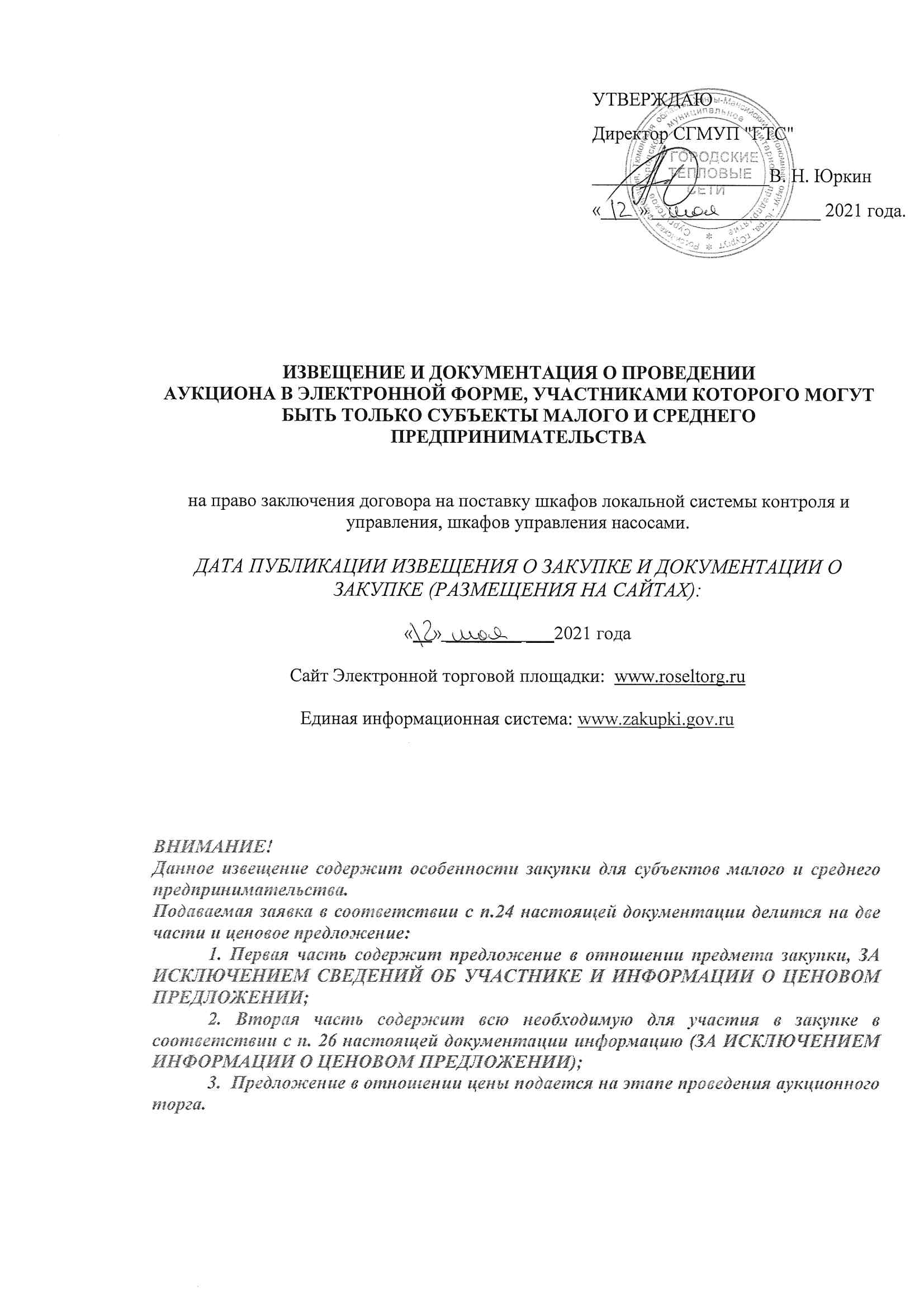 ИЗВЕЩЕНИЕ О ЗАКУПКЕСургутское городское муниципальное унитарное предприятие "Городские тепловые сети" (далее - Заказчик) объявляет о проведении закупки способом аукцион в электронной форме, участниками которого могут быть только субъекты малого и среднего предпринимательства на право заключения договора на поставку шкафов локальной системы контроля и управления, шкафов управления насосами (далее по тексту – аукцион в электронной форме, аукцион, закупка):ДОКУМЕНТАЦИЯ О ЗАКУПКЕРАЗДЕЛ I. ТЕРМИНЫ И ОПРЕДЕЛЕНИЯАукцион в электронной форме, участниками которого могут быть только субъекты малого и среднего предпринимательства (далее – аукцион в электронной форме, аукцион, закупка) - конкурентная закупка, являющаяся формой проведения торгов, при которой победителем аукциона, с которым заключается Договор, признается лицо, Заявка которого соответствует требованиям, установленным Документацией о закупке, и которое предложило наиболее низкую цену договора путем снижения начальной (максимальной) цены договора, указанной в Извещении о проведении аукциона, на установленную в документации о закупке величину (далее - "шаг аукциона"). При этом участниками данной процедуры могут быть только субъекты малого и среднего предпринимательства. В случае, если при проведении аукциона цена Договора снижена до нуля, аукцион проводится на право заключить Договор. В этом случае победителем аукциона признается лицо, Заявка которого соответствует требованиям, установленным документацией о закупке, и которое предложило наиболее высокую цену за право заключить Договор.Заказчик – организация, указанная в пункте 1 раздела II «Информационная карта» Документации. Положение о закупке - Положение о закупке товаров, работ, услуг Сургутского городского муниципального унитарного предприятия «Городские тепловые сети».Комиссия по осуществлению закупок (или "Комиссия по закупкам") - коллегиальный орган, созданный Заказчиком для целей проведения Закупок, в том числе конкурентных закупок, состоящий из утвержденных Заказчиком представителей Заказчика.Единая информационная система – официальный сайт Единой информационной системы в сфере закупок товаров, работ, услуг для обеспечения государственных и муниципальных нужд в информационно-телекоммуникационной сети «Интернет» (www.zakupki.gov.ru).Документация о закупке (далее также – Документация) – настоящая документация, содержащая установленные Федеральным законом №223-ФЗ и Положением о закупке товаров, работ, услуг Сургутского городского муниципального унитарного предприятия "Городские тепловые сети" (далее - Положение о закупке) сведения аукционе (аукционе в электронной форме) и размещённый в Единой информационной системе, на электронной площадке.Заявка на участие в закупке (далее также - Заявка) – комплект документов, требования к содержанию, форме, оформлению и составу которых установлены Положением о закупке и Документацией, предоставляемый Заказчику Участником в закупке в порядке, предусмотренном Положением о закупке и Документацией, в целях участия в аукционе в электронной форме.Участник закупки (далее также - Участник) – любое юридическое лицо или несколько юридических лиц, выступающих на стороне одного Участника, независимо от организационно-правовой формы, формы собственности, места нахождения и места происхождения капитала либо любое физическое лицо или несколько физических лиц, выступающих на стороне одного Участника, в том числе индивидуальный предприниматель или несколько индивидуальных предпринимателей, выступающих на стороне одного Участника.Для всех Участников устанавливаются единые требования. Применение при рассмотрении Заявок требований, не предусмотренных Документацией, не допускается.Победитель аукциона в электронной форме (далее также – Победитель) – Участник аукциона в электронной форме, заявка которого соответствует требованиям, установленным Документацией о закупке, и содержит наиболее низкую цену договора.Начальная (максимальная) цена договора – предельно допустимая цена договора, определяемая в пункте 15 раздела II «Информационная карта» Документации.Субъект МСП – субъект малого и среднего предпринимательства, признаваемый таковым в соответствии с законодательством Российской Федерации.Электронный документ -  информация, обмен которой осуществляется между Заказчиками, Операторами электронной площадки, Участниками закупки в электронной форме на электронной площадке после получения аккредитации, связанная с осуществлением закупки в электронной форме и подписанная электронной подписью лица, имеющего право действовать от имени соответственно Заказчика, оператора ЭП, Участника закупки в электронной форме.Электронная подпись – усиленная квалифицированная электронная подпись, полученная и признаваемая в соответствии с Федеральным законом от 06.04.2011 № 63-ФЗ «Об электронной подписи». Термины и определения, касающиеся простой, усиленной электронной подписи, неквалифицированной электронной подписи и квалифицированной электронной подписи, применяются в соответствии с федеральным законодательством об электронной подписи.Размещенное на ЭП и в ЕИС Извещение о закупке вместе с настоящей Документацией, являются приглашением делать оферты и должны рассматриваться Участниками в соответствии с этим.Участник несет все расходы, связанные с участием в закупке, в том числе с подготовкой и предоставлением Заявки и иной документации, а Заказчик не имеет обязательств по этим расходам независимо от итогов закупки, а также оснований его завершения, если иное не предусмотрено законодательством Российской Федерации.Участник не вправе требовать возмещения убытков, понесенных им в ходе подготовки к аукциону и проведения аукциона, если иное не предусмотрено законодательством Российской Федерации.РАЗДЕЛ II. ИНФОРМАЦИОННАЯ КАРТА2.1. Общие сведения о закупке2.2. Требования к Заявке на участие в закупке2.3. Условия заключения и исполнения договораВо всем, что не урегулировано Документацией о проведении закупки, Заказчик, Участники, Победитель и другие лица руководствуются Положением о закупке товаров, работ, услуг Сургутского городского муниципального унитарного предприятия "Городские тепловые сети", и действующим законодательством Российской Федерации.РАЗДЕЛ III. ФОРМЫ ДЛЯ ЗАПОЛНЕНИЯ УЧАСТНИКАМИ ЗАКУПКИФОРМА 1. ЗАЯВКА НА УЧАСТИЕ В АУКЦИОНЕ В ЭЛЕКТРОННОЙ ФОРМЕФирменный бланк Участника «___» __________ 20___ года №______ЗАЯВКА НА УЧАСТИЕ В АУКЦИОНЕ В ЭЛЕКТРОННОЙ ФОРМЕИзучив Документацию о проведении аукциона в электронной форме на право заключения договора на ____________________, (далее также - Документация) безоговорочно принимая установленные в них требования и условия, _________________________________________________________________,(полное наименование в аукционе в электронной форме с указанием организационно-правовой формы)зарегистрированное по адресу _____________________________________________________,                       (местонахождение Участника на участие в аукционе в электронной форме)предлагает заключить договор_______________________________________.(предмет договора)Настоящая Заявка действительна не более чем 75 (семьдесят пять) календарных дней  со дня, следующего за установленной Документацией о проведении аукциона  в электронной форме датой открытия доступа к Заявкам.Настоящим подтверждаем, что против ______________ (наименование Участника  аукциона в электронной форме) не проводится процедура ликвидации, арбитражным судом не принято решение о признании __________ (наименование Участника аукциона в электронной форме) банкротом, деятельность ____________(наименование Участника  аукциона в электронной форме) не приостановлена, на имущество не наложен арест по решению суда, административного органа, а также настоящим подтверждаем, что ознакомлены с условиями Положения о закупке товаров, работ, услуг Сургутского городского муниципального унитарного предприятия "Городские тепловые сети".Настоящим подтверждаем отсутствие у физических лиц, указанных в нашей Заявке, руководителя, членов коллегиального исполнительного органа или главного бухгалтера ____________(наименование Участника аукциона в электронной форме) судимости за преступления в сфере экономики (за исключением лиц, у которых такая судимость погашена или снята), а также неприменение в отношении указанных физических лиц наказания в виде лишения права занимать определенные должности или заниматься определенной деятельностью, которые связаны с поставкой товара, выполнением работы, оказанием услуги, являющихся объектом осуществляемой закупки, и административного наказания в виде дисквалификации.Настоящим подтверждаем, что субъекты персональных данных, указанные в нашей Заявке и приложениях к ней надлежащим образом уведомлены об осуществлении обработки их персональных данных  СГМУП "ГТС" с целью участия ___________ (наименование Участника  аукциона в электронной форме) в аукционе в электронной форме на право заключения договора на ___________(указать наименование закупки). Также подтверждаем, что в соответствии с законодательством Российской Федерации нами было получено согласие на обработку персональных данных физических лиц, указанных в нашей Заявке, в том числе право предоставления таких данных третьим лицам.Настоящим подтверждаем, что сведения о _________ (наименование Участника  аукциона в электронной форме) не включены в реестр недобросовестных поставщиков, предусмотренный Федеральным законом от 18 июля 2011 года № 223-ФЗ «О закупках товаров, работ, услуг отдельными видами юридических лиц», в реестр недобросовестных поставщиков, предусмотренный Федеральным законом от 5 апреля 2013 года № 44-ФЗ «О контрактной системе в сфере закупок товаров, работ, услуг для обеспечения государственных и муниципальных нужд».Настоящим уведомляем об отсутствии у ________________ (наименование Участника  аукциона в электронной форме) на дату подачи данной Заявки недоимки по налогам, сборам, задолженности по иным обязательным платежам в бюджеты бюджетной системы Российской Федерации (за исключением сумм, на которые предоставлены отсрочка, рассрочка, инвестиционный налоговый кредит в соответствии с законодательством Российской Федерации о налогах и сборах, которые реструктурированы в соответствии с законодательством Российской Федерации, по которым имеется вступившее в законную силу решение суда о признании обязанности заявителя по уплате этих сумм исполненной или которые признаны безнадежными к взысканию в соответствии с законодательством Российской Федерации о налогах и сборах) за прошедший календарный год, размер которых превышает 25% балансовой стоимости активов Участника, по данным бухгалтерской отчетности за последний отчетный период.Настоящим уведомляем об отсутствии между участником закупки ________________ (наименование Участника  аукциона в электронной форме)и СГМУП "ГТС" конфликта интересов, определенного в п. 1.7.1.12 Положения о закупке товаров, работ, услуг Сургутского городского муниципального унитарного предприятия "Городские тепловые сети".[Если в состав Заявки на участие в закупке включены документы, предусмотренные абз. 1 пп. 1.2 пункта 26 раздела II «Информационная карта» Документации о закупке, то два абзаца ниже подлежат исключению из окончательного текста Заявки. Если указанные выше документы не включены в состав Заявки, то необходимо внести в окончательный текст Заявки один из двух вариантов абзаца ниже.]Сообщаем, что для совершения сделки по результатам аукциона  в электронной форме _________ (наименование Участника аукциона в электронной форме) не требуется решения о её одобрении (об одобрении крупной сделки, сделки, в совершении которой имеется заинтересованность, и другие) в соответствии с законодательством Российской Федерации и учредительными документами _________ (наименование Участника аукциона в электронной форме). [Условие подлежит включению в Заявку, если соответствующего одобрения компетентными органами Участника не требуется.]Сообщаем, что для совершения сделки по результатам аукциона  в электронной форме _________ (наименование Участника  аукциона в электронной форме) требуется решение о её одобрении (об одобрении крупной сделки, сделки, в совершении которой имеется заинтересованность и другие) в соответствии с законодательством Российской Федерации и учредительными документами __________ (наименование Участника аукциона в электронной форме). В силу необходимости соблюдения установленного законодательством Российской Федерации и учредительными документами _________  (наименование Участника аукциона в электронной форме) порядка созыва заседания органа, к компетенции которого относится вопрос об одобрении или о совершении соответствующей сделки, обязуемся представить вышеуказанное решение до момента заключения сделки в случае признания _________ (наименование Участника  аукциона в электронной форме) победителем или участником, которому присвоен второй номер. [Условие подлежит включению в Заявку, если получить соответствующее одобрение компетентного органа Участника к моменту подачи Заявки затруднительно ввиду отсутствия времени, необходимого для соблюдения предусмотренного порядка одобрения сделки]В случае признания нас Победителем аукциона  в электронной форме мы берем на себя обязательства заключить со своей стороны договор в соответствии с требованиями Документации о проведении аукциона  в электронной форме, проектом Договора, по итоговой цене (последнему нашему ценовому предложению), предложенной нами в аукционных торгах (но не выше начальной (максимальной) цены договора) и условиями нашей Заявки в течение 3 (трех) рабочих дней с даты получения от Заказчика проекта договора и представить все подписанные экземпляры договора Заказчику.В случае если нашей Заявке будет присвоен второй номер, а Победитель аукциона в электронной форме будет признан уклонившимся от заключения договора с Заказчиком, мы обязуемся подписать данный договор в соответствии с требованиями Документации о проведении аукциона в электронной форме, проектом Договора и условиями нашей Заявки.В соответствии с инструкциями, полученными от вас в Документации о проведении аукциона в электронной форме, информация по сути наших предложений в данной закупке представлена в следующих документах, которые являются неотъемлемой частью нашей Заявки:ОПИСЬ ДОКУМЕНТОВ___________________________________			             ___________________________(Подпись уполномоченного представителя)		                           (Ф.И.О. и должность подписавшего)М.П. (при наличии печати)ИНСТРУКЦИИ ПО ЗАПОЛНЕНИЮ:Данные инструкции не следует воспроизводить в документах, подготовленных Участником аукциона в электронной форме.Заявку следует оформить на официальном бланке Участника аукциона в электронной форме. Участник аукциона в электронной форме присваивает Заявке дату и номер в соответствии с принятыми у него правилами документооборота.Участник аукциона в электронной форме должен указать свое полное наименование (с указанием организационно-правовой формы) и местонахождение.Участник аукциона в электронной форме должен перечислить и указать объем каждого из прилагаемых к Заявке документов.Не допускается удаление текста из формы 1, кроме текста, написанного курсивом.Все поля для заполнения должны быть обязательно заполнены Участником.ФОРМА 2. АНКЕТА УЧАСТНИКА НА УЧАСТИЕ В АУКЦИОНЕВ ЭЛЕКТРОННОЙ ФОРМЕПриложение к Заявке от «___» __________ 20___ г. № ______Аукцион в электронной форме на право заключения договора на__________________________________________________________________АНКЕТА УЧАСТНИКА НА УЧАСТИЕ В АУКЦИОНЕУчастник аукциона в электронной форме: ________________________________ _____________________________________		       _______________________________(Подпись уполномоченного представителя)		 (Ф.И.О. и должность подписавшего)М.П. (при наличии печати)ИНСТРУКЦИИ ПО ЗАПОЛНЕНИЮ:1. Данные инструкции не следует воспроизводить в документах, подготовленных Участником на участие в аукционе в электронной форме.2. Участник на участие в аукционе в электронной форме приводит номер и дату Заявки, приложением к которой является данная анкета Участника процедуры закупки. 3. В графе 19 указывается уполномоченное лицо Участника на участие в аукционе в электронной форме для оперативного уведомления по вопросам организационного характера и взаимодействия с организатором размещения закупки.4. Заполненная Участником на участие в аукционе в электронной форме анкета должна содержать все сведения, указанные в таблице. В случае отсутствия каких-либо данных указать слово «нет». ФОРМА 3. ТЕХНИКО-КОММЕРЧЕСКОЕ ПРЕДЛОЖЕНИЕПриложение к Заявке на участие в аукционе в электронной форме от «___» __________ 20___ г. № ______Место поставки товара: Тюменская область, г. Сургут, ул. Профсоюзов 69/1, центральный склад Заказчика.Срок поставки товара:_______________________________________Гарантийный срок:__________________________________________ФОРМА 4. РЕКОМЕНДУЕМАЯ ФОРМА ЗАПРОСА РАЗЪЯСНЕНИЙ ДОКУМЕНТАЦИИ О ЗАКУПКЕОформить на бланке Участника закупки 
с указанием даты и исходящего номераЗаказчику: СГМУП "Городские тепловые сети"Место нахождения: 628403, Ханты-Мансийский автономный округ-Югра, г. Сургут, ул. Маяковского, д. 15; Почтовый адрес:628403, Ханты-Мансийский автономный округ-Югра,г. Сургут, ул. Маяковского, д. 15Уважаемые господа!Просим Вас разъяснить следующие положения Документации о проведении аукциона в электронной форме на право заключения договора на ________________________________:Руководитель участника закупки (или уполномоченный представитель)			___________________ (Ф.И.О.)	(подпись)М.П.(при наличии печати)РАЗДЕЛ IV. ТЕХНИЧЕСКОЕ ЗАДАНИЕПредмет закупки в электронной форме: Поставка шкафов локальной системы контроля и управления, шкафов управления насосами.Срок и условия поставки товара: В течение 100 (сто) календарных дней с даты заключения договора.Место поставки товара: Тюменская область, г. Сургут, ул. Профсоюзов 69/1, центральный склад Заказчика.Время поставки: В рабочие дни с 09 до 17 часов (время местное).ТРЕБОВАНИЯ К КАЧЕСТВУ, ТЕХНИЧЕСКИМ И ФУНКЦИОНАЛЬНЫМ ХАРАКТЕРИСТИКАМ (ПОТРЕБИТЕЛЬСКИМСВОЙСТВАМ) ПОСТАВЛЯЕМОГО ТОВАРА:Поставщик должен осуществить поставку товара в полном соответствии с нижеперечисленными требованиями Заказчика к их качеству, техническим и функциональным характеристикам (потребительским свойствам):Требования к качеству товара: Поставщик гарантирует Заказчику, что поставляемый товар является новым (товаром, который не был в употреблении, не прошел ремонт, в том числе восстановление, замену составных частей, восстановление потребительских свойств), ранее не использованным, свободен от любых притязаний третьих лиц, не находится под запретом (арестом), в залоге.Условия поставки товара:	Поставщик должен доставить товар своим транспортом и за свой счет, а также представить все принадлежности и документы (техническую документацию), относящиеся к товару (сертификаты соответствия ТР ТС, внесен в реестр утвержденных типах средств измерений Госреестра, декларации о соответствии, санитарно-эпидемиологические заключения и иные документы, обязательные для данного вида товара, подтверждающие качество товара, оформленные в соответствии с законодательством Российской). В случае если поставляемый товары произведен за пределами Российской Федерации, Поставщик обязуется документально подтвердить Заказчику, что товар выпущен в свободное обращение на территории Российской Федерации.Требования к техническим характеристикам товара:Требования к маркировке товара: Маркировка упаковки и (или) товара должна содержать: наименование товара, наименование фирмы-изготовителя, юридический адрес изготовителя, а также иную информацию, предусмотренную для маркировки данного вида товара законодательными и подзаконными актами, действующими на территории Российской Федерации на дату поставки и приемки товара (каждой партии товара).Требования к упаковке товара: Товар поставляется в упаковке, пригодной для данного вида товара, обеспечивающей сохранность товара при транспортировке, погрузочно-разгрузочных работах и хранении. Упаковка товара возврату Поставщику не подлежит, за исключением случаев, когда по завершении приемки товара упаковка не требуется Заказчику и подлежит уборке и вывозу Поставщиком.Иные показатели, связанные с определением соответствия товара потребностям заказчика: Гарантийный срок товара должен быть не меньше гарантийного срока, установленного заводом изготовителем. Предоставить документ, подтверждающий гарантийный срок товара. Гарантийный срок продлевается на время, в течение которого товар не мог использоваться из-за обнаруженных в нем недостатков, при условии извещения в письменном виде Заказчиком Поставщика о недостатках товара.РАЗДЕЛ V. ПРОЕКТ ДОГОВОРАпоставкИ товаров № ______г. Сургут								      «___» _______________20__ г.Сургутское  городское муниципальное унитарное предприятие  «Городские тепловые сети» (СГМУП «ГТС»), именуемое в дальнейшем «Заказчик», в лице директора Юркина Василия Николаевича, действующего на основании Устава, с одной стороны, и ____________, именуем___ в дальнейшем  «Поставщик»,   в   лице ___________________, действующего на основании _______, с другой стороны, совместно именуемые «Стороны», на основании протокола подведения итогов №______________ от «__»__________ 20__ г., заключили настоящий Договор о нижеследующем:1. Предмет Договора1.1. Поставщик обязуется осуществить поставку шкафов локальной системы контроля и управления, шкафов управления насосами (далее – товар) Заказчику по наименованиям, в количестве, ассортименте и соответствующего качества согласно Спецификации (Приложение № 1 к договору) и Техническому заданию (Приложение №2 к договору) в срок, указанный в настоящем Договоре, а Заказчик обязуется принять товар и обеспечить его оплату.1.2. Поставщик гарантирует качество и безопасность поставляемого товара в соответствии с требованиями Договора, а также в соответствии с техническими регламентами, стандартами и иными нормативами, являющимися обязательными в отношении данного вида товара в соответствии с законодательными и подзаконными актами, действующими на территории Российской Федерации на дату поставки и приемки товара (каждой партии товара).Товар должен быть внесен в государственный реестр средств измерений.1.3. Товар должен обеспечивать предусмотренную производителем функциональность. Товар должен быть пригоден для целей, указанных в Договоре (в случае наличия такого указания), а также для целей, для которых товары такого рода обычно используются.1.4. Поставщик гарантирует Заказчику, что товар, поставляемый в рамках Договора находится в собственности Поставщика, является новым товаром (товаром, который не был в употреблении, в ремонте, в том числе, который не был восстановлен, у которого не была осуществлена замена составных частей, не были восстановлены потребительские свойства), свободен от любых притязаний третьих лиц, не находится под запретом (арестом), в залоге.1.5. Товар поставляется в упаковке, пригодной для данного вида товара, обеспечивающей сохранность товара при транспортировке, погрузочно-разгрузочных работах и хранении. Упаковка товара возврату Поставщику не подлежит, за исключением случаев, когда по завершению приемки товара упаковка не требуется Заказчику и подлежит уборке и вывозу Поставщиком.1.6. Маркировка упаковки и (или) товара должна содержать: наименование товара, наименование фирмы-изготовителя, юридический адрес изготовителя, а также иную информацию, предусмотренную для маркировки данного вида товара законодательными и подзаконными актами, действующими на территории Российской Федерации на дату поставки и приемки товара (каждой партии товара).1.7. Место поставки товара: Ханты-Мансийский автономный округ - Югра, г. Сургут,           ул. Профсоюзов 69/1, центральный склад Заказчика.2. Цена Договора и порядок расчетов2.1. Общая цена Договора составляет _____ рублей __ копеек, включая налог на добавленную стоимость (___ %): _____ рублей __ копеек.2.2. В общую цену Договора включены все расходы Поставщика, необходимые для осуществления им своих обязательств по Договору в полном объеме и надлежащего качества, в том числе все подлежащие к уплате налоги, сборы и другие обязательные платежи, расходы на упаковку, маркировку, страхование, сертификацию, транспортные расходы по доставке товара до места поставки, затраты по хранению товара на складе Поставщика, стоимость всех необходимых погрузочно-разгрузочных работ и иные расходы, связанные с поставкой товара.Сумма, подлежащая уплате Заказчиком юридическому лицу или физическому лицу, в том числе зарегистрированному в качестве индивидуального предпринимателя, будет уменьшена на размер налогов, сборов и иных обязательных платежей в бюджеты бюджетной системы Российской Федерации, связанных с оплатой Договора, если в соответствии с законодательством Российской Федерации о налогах и сборах такие налоги, сборы и иные обязательные платежи подлежат уплате в бюджеты бюджетной системы Российской Федерации Заказчиком.2.3. Расчеты по Договору производятся в следующем порядке:2.3.1. Оплата производится в безналичном порядке путем перечисления Заказчиком денежных средств на указанный в Договоре расчетный счет Поставщика. Обязательство по оплате поставленного товара считается исполненным в момент списания денежных средств с расчетного счета Заказчика.2.3.2. Оплата производится в рублях Российской Федерации.2.3.3. Заказчик перечисляет на расчетный счет Поставщика авансовый платеж в размере 20% (двадцать процентов) от общей цены Договора, что составляет _______ (_______) рублей __ копеек, в том числе НДС(20%) ________ (_______) рублей __ копеек, на основании выставленного Поставщиком счета на оплату в течение 10 (Десяти) рабочих дней с даты получения Заказчиком выставленного Поставщиком счета на оплату2.3.4. Дальнейшая оплата осуществляется за каждую поставленную партию товара по факту поставки в течение 15 (пятнадцати) рабочих дней с даты подписания Заказчиком товарной накладной или универсального передаточного документа (далее – УПД), составленного по форме, установленной Письмом ФНС России от 21.10.2013г. №ММВ-20-3/96@ «Об отсутствии налоговых рисков при применении налогоплательщиками первичного документа, составленного на основе формы счета-фактуры» и предоставления Поставщиком Заказчику счета, счета-фактуры или универсального передаточного документа (далее – УПД). 2.3.5. При оформлении счетов-фактур или универсальных передаточных документов по Договору Поставщик указывает адреса Сторон в соответствии с разделом 13 Договора, либо выпиской из Единого государственного реестра юридических лиц.3. Права и обязанности сторон3.1. Заказчик имеет право:3.1.1. Досрочно принять и оплатить товар.3.1.2. Привлекать экспертов, экспертные организации для проверки соответствия качества поставляемого товара требованиям, установленным Договором.3.1.3. Требовать возмещения неустойки (штрафа, пени) и (или) убытков, причиненных по вине Поставщика.3.1.4. По согласованию с Поставщиком изменить количество поставляемых товаров в соответствии с пунктом 10.2 Договора.3.2. Заказчик обязан:3.2.1. Обеспечить приемку поставляемого по Договору товара в соответствии с условиями Договора.3.2.2. Оплатить поставленный и принятый товар в порядке, предусмотренном Договором.3.3. Поставщик обязан:3.3.1. Поставить товар в сроки, предусмотренные Договором.3.3.2. Доставить товар своим транспортом и за свой счет, а также представить все принадлежности и документы (техническую документацию), относящиеся к товару (сертификаты соответствия, ТР, ТС, санитарно-эпидемиологические заключения, декларации о соответствии) и иные документы, обязательные для данного вида товара, подтверждающие качество товара, оформленные в соответствии с законодательством Российской Федерации). В случае если товары, поставляемые в рамках Договора, произведены за пределами Российской Федерации, Поставщик обязуется документально подтвердить Заказчику, что товары выпущены в свободное обращение на территории Российской Федерации.3.3.3. Передать Заказчику товары надлежащего качества, в количестве, ассортименте и комплектации согласно Спецификации (Приложение №1 к договору) и Техническому заданию (Приложение №2 к договору). По требованию Заказчика своими средствами и за свой счет в срок, согласованный с Заказчиком, произвести замену товара ненадлежащего качества, количества, ассортимента или комплектации.3.3.4. Предоставлять гарантию качества на весь объем поставляемого товара. Предоставить документ, подтверждающий гарантийный срок товара. Гарантийный срок товара должен быть не меньше гарантийного срока, установленного заводом изготовителем. Гарантийный срок начинает исчисляться с момента подписания Заказчиком товарной накладной и/или универсального передаточного документа. Исполнение гарантийных обязательств осуществляется как по месту нахождения Заказчика, так и по месту нахождения Поставщика. В случаях, когда гарантийные обязательства осуществляются по месту нахождению Поставщика, доставка товара к месту гарантийного обслуживания и обратно осуществляется за счет Поставщика. Поставщик бесплатно осуществляет гарантийные обязательства в отношении товара в течение гарантийного срока.Срок предоставления гарантии качества устанавливается в соответствии с действующим законодательством Российской Федерации.3.3.5. Соблюдать пропускной и внутриобъектовый режим Заказчика.3.3.6. Предоставлять своевременно достоверную информацию о ходе исполнения своих обязательств, в том числе о сложностях, возникающих при исполнении Договора.3.3.7. Выполнять иные обязанности, предусмотренные Договором.3.4. Поставщик вправе:3.4.1. Требовать приемки и оплаты товара в объеме, порядке, сроки и на условиях, предусмотренных Договором.3.4.2. По согласованию с Заказчиком досрочно поставить товары.4. Порядок и сроки поставки товара4.1. Поставка товара должна быть осуществлена в течение 100 (ста) календарных дней с даты заключения Договора.Поставка осуществляется в рабочие дни Заказчика с 09 до 17 часов (по местному времени Заказчика).4.2. Датой поставки товара является дата подписания Заказчиком товарной накладной и/или универсального передаточного документа.4.3. Поставщик не позднее, чем за 24 часа до момента поставки товара должен уведомить Заказчика о планируемой отгрузке. Сообщение должно содержать ссылку на реквизиты Договора, а также дату и планируемое время отгрузки. Сообщение может быть направлено Заказчику путем использования электронных или факсимильных средств связи. Адресом электронной почты для получения сообщений является: gts@surgutgts.ru.  Номером факса для получения сообщений является: 8 (3462) 37-67-25.4.4. В случае если в п. 11.1 Договора указана дата, при наступлении которой обязательства сторон прекращаются, за исключением обязательств по оплате товара, гарантийных обязательств, обязательств по возмещению убытков и выплате неустойки (штрафа, пени), Стороны после наступления указанной даты не вправе требовать исполнения Договора в части поставки и приемки товара. В данном случае Стороны вправе составить и подписать Акт сверки взаимных расчетов по Договору.5. Порядок сдачи и приемки товара5.1. Поставщик при поставке товара должен передать Заказчику не позднее срока, указанного в пункте 4.1. Договора следующие документы на русском языке: товарные накладные по форме ТОРГ-12 (или УПД), товарно-транспортные накладные, счета, счета-фактуры (или УПД), все принадлежности и документы (техническую документацию), относящиеся к товару (сертификаты соответствия, ТР, ТС, санитарно-эпидемиологические заключения, декларации о соответствии) иные документы, обязательные для данного вида товара, подтверждающие качество товара, оформленные в соответствии с законодательством Российской Федерации.5.2. Приемка товара, осуществляется в месте поставки товара.5.3. Приемка осуществляется уполномоченным представителем Заказчика. Представители Поставщика вправе присутствовать при проведении приемки. Заказчик вправе создать приемочную комиссию, для проверки соответствия товара требованиям, установленным Договором. Проверка соответствия качества поставляемого товара требованиям, установленным Договором, может также осуществляться с привлечением экспертов, экспертных организаций. 5.4. Проверка соответствия товара требованиям, установленным Договором, осуществляется в присутствии представителей Заказчика, приемочной комиссии  (в случае создания приемочной комиссии), экспертов, экспертных организаций (в случае привлечения к приемке экспертов, экспертных организаций) и Поставщика (если Поставщик направил своих представителей для участия в приемке) в следующем порядке:- осуществляется проверка наличия сопроводительных документов на товар, указанных в п. 5.1. Договора;- проводится проверка целостности упаковки, вскрытие упаковки (в случае, если товар поставляется в упаковке), осмотр товара на наличие сколов, трещин, внешних повреждений;- осуществляется проверка товара по количеству путем пересчета единиц товара и сопоставления полученного количества с количеством товара, указанным в Спецификации (Приложение № 1);- проверяется соответствие наименования, ассортимента и комплектности товара, указанного в Спецификации (Приложение № 1 к договору) и Техническом задании (Приложение №2 к договору), с фактическим наименованием, ассортиментом и комплектностью товара и с содержащимся в сопроводительных документах на товар;- проводится проверка качества товара, соответствие товара характеристикам, указанным в Договоре и Приложениях к нему. 5.5. Приемка поставленного товара и подписание документов, указанных в п. 5.1. осуществляется в срок не более 5 (Пяти) рабочих дней с момента поступления товара и получения документов или извещает Поставщика об отказе в приемке товара в этот же срок.5.5.1. В случае обнаружения недостатков в качестве, количестве, комплектности поставленного товара, Заказчик в ходе проведения приемки извещает об этом Поставщика. В случае отсутствия Поставщика уведомление о некачественной поставке с указанием сроков по их устранению направляется Поставщику в течение 5 (Пяти)  рабочих дней с даты обнаружения указанных нарушений по почте, факсу, электронной почте либо нарочным.  Адресом электронной почты для получения извещения является: _________. Номером факса для получения извещения является: ________________. Приемка товара, не соответствующего условиям Договора и Приложений к нему, не осуществляется.5.5.2. В случае если Поставщик не согласен с предъявляемыми Заказчиком замечаниями о некачественной поставке, Поставщик обязан самостоятельно подтвердить качество товара заключением эксперта, экспертной организации и оригинал экспертного заключения представить Заказчику. Выбор и оплата услуг эксперта, экспертной организации, а также всех расходов, в том числе связанных с транспортировкой товара для экспертизы осуществляется Поставщиком.5.5.3. Поставщик в установленный в уведомлении срок обязан устранить все допущенные нарушения. Если Поставщик в установленный срок не устранит нарушения, Заказчик вправе предъявить Поставщику требование о возмещении своих расходов на устранение недостатков товара и (или) направить Поставщику требование о расторжении Договора по соглашению сторон и (или) принять решение об одностороннем отказе от исполнения Договора в случае, если устранение нарушений потребует больших временных затрат, в связи с чем Заказчик утрачивает интерес к Договору.5.5.4. Во всем, что не предусмотрено настоящим разделом Договора, Стороны руководствуются инструкциями, утвержденными постановлениями Госарбитража при Совете Министров СССР:- "О порядке приемки продукции производственно-технического назначения и товаров народного потребления по качеству" № П-7 от 25.04.1966;- "О порядке приемки продукции производственно-технического назначения и товаров народного потребления по количеству" № П-6 от 15.06.1965.5.6. Риск случайной гибели или случайного повреждения товаров до их приемки (до подписания товаросопроводительных документов) Заказчиком несет Поставщик. 5.7. Поставщик обеспечивает хранение товара до момента его сдачи – приемки. 6. Ответственность сторон6.1. Стороны несут ответственность за неисполнение и ненадлежащее исполнение обязательств по Договору, в том числе за неполное и (или) несвоевременное исполнение своих обязательств по Договору, в соответствии с положениями Гражданского кодекса Российской Федерации.6.2. В случае просрочки исполнения Поставщиком обязательств, предусмотренных Договором, а также в иных случаях неисполнения или ненадлежащего исполнения Поставщиком обязательств, предусмотренных Договором, Заказчик вправе потребовать уплаты неустоек (штрафов, пеней).6.3. За нарушение срока поставки, указанного в пункте 4.1. настоящего Договора, Заказчик вправе требовать от Поставщика уплаты пени из расчёта 0,1% (Ноль целых одна десятая процента) от цены настоящего Договора, за каждый день просрочки, начиная со дня, следующего за днем истечения срока поставки товара.При просрочке свыше 15-ти (пятнадцати) календарных дней Заказчик вправе требовать от Поставщика уплаты пени из расчёта 0,2% (Ноль целых две десятых процента) от цены настоящего Договора за каждый день просрочки, начиная со дня, следующего за днем истечения срока поставки товара.Пеня начисляется за каждый день просрочки исполнения Поставщиком обязательства, предусмотренного Договором, в указанном выше размере от цены Договора, уменьшенной на сумму, пропорциональную объему обязательств, предусмотренных Договором и фактически исполненных Поставщиком.6.4. При просрочке свыше 30-ти (тридцати) календарных дней и/или в случае, если отступления в количестве, ассортименте, качестве товара от условий Договора и приложений к нему или иные недостатки товара в установленный Заказчиком в соответствии с пунктом 5.5.1. Договора срок не были устранены, либо являются существенными и неустранимыми Заказчик вправе расторгнуть настоящий Договор в одностороннем порядке, направив Поставщику соответствующее уведомление почтовым отправлением. Договор считается расторгнутым с даты получения Поставщиком такого уведомления.Стороны установили, что информация, предоставляемая сервисом отслеживания сайта www.pochta.ru, является официальным и надлежащим подтверждением получения Поставщиком такого уведомления.6.5. За ненадлежащее исполнение обязательств, за исключением просрочки Заказчик вправе потребовать уплату штрафа в размере 5 (пять) % от цены настоящего Договора, указанной в п. 2.1. Договора.6.6. За неисполнение или ненадлежащее исполнение Поставщиком обязательств, предусмотренных пунктами Договора 3.3.2., 3.3.3., 3.3.4., 3.3.5., 3.3.6. Заказчик вправе потребовать уплаты штрафа в размере 5000 (Пять тысяч) рублей.6.7. Неисполнение или ненадлежащее исполнение Поставщиком обязательств, предусмотренных Договором оформляется документом, в котором указываются: сведения о фактически исполненных обязательствах по Договору, сумма, подлежащая оплате в соответствии с условиями настоящего Договора; размер неустойки (штрафа, пени) и (или) убытков, подлежащей взысканию; итоговая сумма, подлежащая оплате Поставщику по Договору.Документ составляется в двух экземплярах, подписывается Заказчиком (в случае создания приемочной комиссии подписывается всеми членами приемочной комиссии и утверждается Заказчиком) и Поставщиком. В случае отсутствия Поставщика или отказа Поставщика от подписания такого документа в нем делается соответствующая отметка, и документ считается действительным. 6.8. В случае неисполнения или ненадлежащего исполнения Поставщиком обязательств, предусмотренных Договором, Заказчик имеет право на удержание неустойки (штрафа, пеней) и (или) возмещение причинённых Поставщиком убытков. Удержание неустойки (штрафа, пеней) и (или) убытков производится Заказчиком на основании документа, составленного в соответствии с пунктом 6.7. Договора.6.9. В случае просрочки исполнения Заказчиком обязательств, предусмотренных настоящим Договором, Поставщик вправе потребовать уплаты неустойки. Неустойка начисляется за каждый день просрочки исполнения обязательств, предусмотренных настоящим Договором, начиная со дня, следующего за днем истечения установленного настоящим Договором срока исполнения обязательства. Размер неустойки устанавливается в размере одной трехсотой действующей на день уплаты неустойки ключевой ставки Центрального банка Российской Федерации. 6.10. Сторона освобождается от уплаты неустойки (штрафа, пени), если докажет, что неисполнение или ненадлежащее исполнение обязательства, предусмотренного Договором, произошло вследствие непреодолимой силы или по вине другой стороны.6.11. Во всех иных случаях при неисполнении или ненадлежащем исполнении своих обязательств по настоящему Договору Стороны несут ответственность в порядке, установленном действующим законодательством Российской Федерации. 7. Обеспечение исполнения Договора7.1. Обеспечение исполнения Договора предоставляется Заказчику до заключения Договора.Размер обеспечения исполнения Договора составляет _____ (___________) рубль __ копеек (20% от цены, по которой заключается Договор).7.2. По договору должны быть обеспечены обязательства Поставщика по возмещению убытков Заказчика, причиненных неисполнением или ненадлежащим исполнением обязательств по Договору, расторжением Договора, а также обязанность по выплате неустойки (штрафа, пени), возврата аванса по Договору и иных расходов, возникших у Заказчика.Исполнение Договора может обеспечиваться внесением денежных средств на расчетный счет Заказчика, либо предоставлением банковской гарантии. Способ обеспечения исполнения Договора определяется Поставщиком самостоятельно.7.3. В случае выбора Поставщиком способа обеспечения Договора в виде предоставления банковской гарантии, такая банковская гарантия должна отвечать следующим требованиям:7.3.1. Заказчик принимает в качестве обеспечения исполнения Договора банковскую гарантию, выданную любым из банков, осуществляющих банковскую деятельность на территории РФ на основании лицензии Банка России. Рекомендуется использовать актуальный перечень банков, размещенный по ссылке: https://www.minfin.ru/ru/perfomance/contracts/list_banks/.7.3.2. В банковской гарантии должны содержаться условия, позволяющие надлежащим образом определить Договор, в обеспечение которого она выдана, а также следующие условия: 1) Указание наименования Принципала и Бенефициара по такой банковской гарантии;2) Сумму банковской гарантии, соответствующую размеру обеспечения исполнения Договора, указанную в настоящем разделе и подлежащую уплате Гарантом Бенефициару; 3) Обязанность Гаранта уплатить Бенефициару по письменному требованию последнего сумму банковской гарантии в случае неисполнения и ненадлежащего исполнения Принципалом своих обязанностей перед Бенефициаром по договору, заключенному между Принципалом и Бенефициаром;4) Банковская гарантия должна быть безотзывной; 5) Обязанность Гаранта уплатить Бенефициару неустойку в размере 0,1 процента денежной суммы, подлежащей уплате, за каждый календарный день просрочки, начиная с календарного дня, следующего за днем истечения установленного Гарантией срока оплаты требования, по день фактического поступления денежных средств на счет Бенефициара в оплату требования по Гарантии; 6) Условие, согласно которому исполнением обязательств Гаранта по банковской гарантии является фактическое поступление денежных сумм на счет Бенефициара; 7.3.3. Банковская гарантия должна быть действующей в течение всего срока действия Договора, а также в течение 90 календарных дней после истечения срока его действия.7.3.4. Требование Бенефициара должно быть исполнено Гарантом в течение 5 (пяти) рабочих дней с даты получения Гарантом требования по гарантии при условии предоставления: - письменного требования о выплате банковской гарантии с указанием на то, в чем именно заключается нарушение Принципалом обязательства перед Бенефициаром, в обеспечение которого выдана гарантия. 7.3.5. Запрещается включение в условия банковской гарантии требования о представлении Бенефициаром Гаранту судебных актов, подтверждающих неисполнение Принципалом обязательств, обеспечиваемых банковской гарантией. 7.4. При надлежащем исполнении Договора по согласованию с Заказчиком Поставщик вправе предоставить Заказчику обеспечение исполнения Договора, уменьшенное на размер выполненных обязательств, предусмотренных Договором, взамен ранее предоставленного обеспечения исполнения Договора. При этом может быть изменен способ обеспечения исполнения Договора.7.5. В случае, если обеспечение исполнения Договора предоставлено внесением денежных средств на указанный Заказчиком счет, при осуществлении возврата суммы обеспечения и исполнения Договора Заказчик вправе удержать из указанной суммы неустойку (штраф, пеню) и убытки, рассчитанные в соответствии с условиями настоящего Договора.7.6. Денежные средства возвращаются в полном объеме либо в части, оставшейся в случае реализации Заказчиком права на удержание суммы неустойки (штрафа, пени) и/или убытков, в течение 30 (тридцати) календарных дней со дня получения Заказчиком соответствующего письменного требования Поставщика. Денежные средства возвращаются по реквизитам, указанным Поставщиком в письменном требовании8. Форс-мажорные обстоятельства8.1. Стороны освобождаются от ответственности за частичное или полное невыполнение обязательств по Договору, если оно явилось следствием обстоятельств непреодолимой силы (форс-мажор), а именно: пожара, наводнения, землетрясения, войны, военных действий, блокады, эмбарго, общих забастовок, запрещающих (либо ограничивающих) актов властей, и если эти обстоятельства непосредственно повлияли на исполнение Договора. 8.2. Сторона, для которой создалась невозможность выполнения обязательств по Договору, обязана немедленно (в течение 3 (трех) дней) известить другую сторону о наступлении и прекращении вышеуказанных обстоятельств. Несвоевременное извещение об этих обстоятельствах лишает, соответствующую сторону права ссылаться на них в будущем.8.3. Обязанность доказать наличие обстоятельств непреодолимой силы лежит на Стороне Договора, не выполнившей свои обязательства по Договору.Доказательством наличия вышеуказанных обстоятельств и их продолжительности будут служить документы Торгово-промышленной палаты Ханты-Мансийского автономного округа-Югры, или иной торгово-промышленной палаты, где имели место обстоятельства непреодолимой силы.8.4. Если обстоятельства и их последствия будут длиться более 1 (одного) месяца, то стороны вправе расторгнуть Договор. В этом случае ни одна из сторон не имеет права потребовать от другой стороны возмещения убытков.9. Порядок разрешения споров9.1. Заказчик и Поставщик должны приложить все усилия, чтобы путем переговоров разрешить все противоречия или спорные вопросы, возникающие между ними в рамках Договора. Претензионный порядок разрешения споров обязателен. Срок рассмотрения претензии 10 (десять) рабочих дней с момента получения одной из Сторон.9.2. Любые споры, разногласия и требования, возникающие из Договора, не урегулированные в досудебном порядке, подлежат разрешению в Арбитражном суде Ханты-Мансийского автономного округа – Югры.10. Изменение и расторжение Договора10.1. Все изменения и дополнения к Договору оформляются дополнительными соглашениями, которые становятся его неотъемлемой частью при условии, что они совершены в письменной форме и подписаны уполномоченными представителями Сторон.10.2. Заказчик по согласованию с Поставщиком в ходе исполнения Договора вправе изменить не более чем на 30 (тридцать) процентов количество всех предусмотренных Договором товаров, при изменении потребности в товарах, на поставку, которых заключён Договор в объёме, указанном в Извещении о закупке, а также при выявлении потребности в дополнительном количестве товаров, не предусмотренных Договором, но связанных с такой поставкой, предусмотренными Договором.При поставке дополнительного количества таких товаров, Заказчик по согласованию с Поставщиком вправе изменить первоначальную цену Договора пропорционально количеству таких товаров, а при внесении соответствующих изменений в Договор в связи с сокращением потребности в поставке таких товаров, Заказчик в обязательном порядке изменяет цену Договора указанным образом.10.3. Стороны в письменной форме уведомляют друг друга об изменении наименования, организационно-правовой формы, банковских, почтовых и иных реквизитов в течение 5 (пяти) дней с момента изменений, при этом заключение дополнительного соглашения, предусмотренного п. 10.1, не требуется. До момента получения соответствующего уведомления исполнение обязательств по ранее действующим реквизитам считается надлежащим.10.4. Расторжение Договора допускается по соглашению Сторон, по решению суда, а также в случае одностороннего отказа Стороны Договора от исполнения Договора в соответствии с гражданским законодательством.10.5. Заказчик по настоящему Договору имеет право отказаться от исполнения настоящего Договора в одностороннем порядке путем направления уведомления Поставщику. Договор прекращается с даты получения Поставщиком письменного уведомления об отказе Заказчика от исполнения Договора. С момента получения Поставщиком по настоящему Договору уведомления Договор считается расторгнутым. Уведомление, доставленное по адресу, указанному в разделе 13 настоящего Договора, считается полученным, даже если Поставщик по настоящему Договору не находится по указанному адресу. Уведомление считается доставленным и в тех случаях, если оно поступило Поставщику, но, по обстоятельствам, зависящим от него, не было ему вручено или Поставщик не ознакомился с ним.11. Срок действия Договора11.1. Договор вступает в силу с даты подписания его Сторонами и действует по «30» ноября 2021 года. С «01» декабря 2021 года обязательства Сторон по Договору прекращаются, за исключением обязательств по оплате товаров, гарантийных обязательств, обязательств по возмещению убытков и выплате неустойки.12. Прочие условия12.1. Договор составлен в форме электронного документа, подписан квалифицированными электронными подписями уполномоченных на то лиц Сторон с использованием электронной информационной системы, сайта в информационно-телекоммуникационной сети «Интернет» - www.roseltorg.ru.12.2. Стороны дают взаимное согласие на применение в правоотношениях по настоящему Договору средств электронного документооборота, с обязательным условием  использования квалифицированной электронной подписи, в случаях подписания первичных учетных документов по Договору (счета на оплату, счета на предварительную оплату, товарной накладной, счета-фактуры либо УПД), а также всех иных документов, связанных с исполнением Договора.Стороны установили, что, первичные учетные документы, связанные с исполнением настоящего Договора, составленные в бумажном виде, подписанные Сторонами и заверенные печатью, имеют равную юридическую силу с аналогичными документами, составленными в электронном виде с использованием квалифицированной электронной подписи (именуемых далее – «электронные документы»), при соблюдении требований к электронным документам, предусмотренных Федеральным законом «Об электронной подписи» № 63-ФЗ от 06.04.2011 г. и другими нормативно-правовыми актами РФ в сфере использования электронной подписи.12.3. В случае наличия электронного документооборота, направление подлинных документов (счета на оплату, счета на предварительную оплату, товарной накладной, счета-фактуры либо УПД и др.) по Договору должно производиться в адрес другой Стороны заказной корреспонденцией с уведомлением о вручении, либо путем направления с нарочным, а также иными способами, позволяющими подтвердить получение документов адресатом.Получение указанных документов посредством электронной почты считается достаточным основанием для осуществления прав и исполнения обязанностей Сторонами в соответствии с условиями Договора, при условии направления Стороне в последующем оригиналов документов одним из указанных выше способов.12.4. Все документы, оформленные надлежащим образом и переданные средствами факсимильной связи, имеют юридическую силу для обеих Сторон при условии дальнейшего обмена оригиналами в течение 30 календарных дней.12.5. При исполнении Договора не допускается перемена Поставщика, за исключением случаев, если новый Поставщик является правопреемником Поставщика по Договору вследствие реорганизации юридического лица в форме преобразования, слияния или присоединения.12.6. В случае перемены Заказчика по Договору права и обязанности Заказчика по такому Договору переходят к новому Заказчику в том же объеме и на тех же условиях.12.7. Во всем остальном, что не предусмотрено настоящим Договором, Стороны руководствуются Гражданским кодексом Российской Федерации, Федеральным законом от 18 июля 2011 года № 223-ФЗ «О закупках товаров, работ, услуг отдельными видами юридических лиц», иными нормами законодательства Российской Федерации, регламентирующими взаимоотношения Сторон по правовым отношениям данного вида.12.8. Все приложения к Договору являются его неотъемлемой частью.12.9. К Договору прилагаются:- Приложение №1 (Спецификация);- Приложение №2 (Техническое задание).13. Адреса места нахождения, банковские реквизиты и подписи СторонПриложение № 1 к Договору № ____ от «___» _______ 20__ г.СПЕЦИФИКАЦИЯОбщая сумма: _____________________Срок поставки: в течение 100 (ста) календарных дней с даты заключения Договора.Приложение № 2к Договору№ ____ от «___» _______ 20__ г.ТЕХНИЧЕСКОЕ ЗАДАНИЕФирменное наименование, место нахождения, адрес электронной почты, номер контактного телефона Заказчика Сургутское городское муниципальное унитарное предприятие "Городские тепловые сети"Место нахождения: 628403, Ханты-Мансийский автономный округ-Югра, г. Сургут, ул. Маяковского, д. 15.Ответственное лицо Заказчика по организационным вопросам проведения закупки:Шкилёв Борис Павловичтел. + 7 (3462) 52-43-44Адрес электронной почты: gts@surgutgts.ruОтветственное лицо Заказчика по техническим вопросам предмета закупки:Зуйков Юрий Александровичтел. + 7 (3462) 45-69-98Ответственное лицо Заказчика по вопросам, касающимся заключения договора:Турусинов Владимир Андреевич тел. + 7 (3462) 52-43-69Особенности участия в закупке Субъектов МСП          Участниками закупки могут быть только субъекты малого и среднего предпринимательстваПредмет договора, количество поставляемого товара, объём выполняемых работ, оказываемых услугПредмет договора: Поставка шкафов локальной системы контроля и управления, шкафов управления насосами.Объем поставляемого товара, выполняемых работ, оказываемых услуг, а также описание предмета закупки в соответствии с ч.6.1 ст.3 Федерального закона 223-ФЗ определяется согласно разделу IV «Техническое задание» Документации о закупке, разделу V «Проект договора» Документации о закупке.Место, условия и сроки (периоды) поставки товара, выполнения работ, оказания услугМесто, условия и сроки (периоды) поставки товара, выполнения работ, оказания услуг определяются в соответствии с проектом договора (в разделе V «Проект договора») и Техническим заданием (в разделе IV «Техническое задание») Документации о закупке.Сведения о начальной (максимальной) цене договора Начальная (максимальная) цена договора составляет:  13 037 900 (Тринадцать миллионов тридцать семь тысяч девятьсот) рублей 01 копейка с учетом НДС (20%). В начальную (максимальную) цену Договора включены все расходы Поставщика, необходимые для осуществления им своих обязательств по Договору в полном объеме и надлежащего качества, в том числе все подлежащие к уплате налоги, сборы и другие обязательные платежи, расходы на упаковку, маркировку, страхование, сертификацию, транспортные расходы по доставке товара до места поставки, затраты по хранению товара на складе Поставщика, стоимость всех необходимых погрузочно-разгрузочных работ и иные расходы, связанные с поставкой товара.Место, дата и время начала и окончания срока подачи Заявок на участие в закупкеЗаявка подается в электронной форме с использованием функционала и в соответствии с Регламентом работы Электронной торговой площадки: АО «Единая Электронная Площадка».Сайт Электронной торговой площадки: www.roseltorg.ru. Дата начала срока: «12» мая 2021 года (день и время размещения в ЕИС Извещения о закупке и Документации о закупке).Дата и время окончания срока подачи Заявок:«20» мая 2021 года 09:00 (время местное МСК+2, GMT +5)Место, дата и время открытия доступа к ЗаявкамМесто открытия доступа к поданным в форме электронных документов Заявкам – Электронная площадка.Дата и время открытия доступа к первым частям Заявок:«21» мая 2021 года в 09 часов 00 минут (время местное МСК+2, GMT +5)Дата и время открытия доступа ко вторым частям Заявок:«26» мая 2021 года в 09 часов 00 минут (время местное МСК+2, GMT +5) Место и дата рассмотрения Заявок, проведения основного этапа закупки (аукционного торга), подведения итогов закупкиРассмотрение первых частей заявок: с 09 часов 00 минут до 17 часов 00 минут «24» мая 2021 года (время местное МСК+2, GMT +5).Аукционный торг: «25» мая 2021 года. Время начала срока подачи ценовых предложений устанавливается оператором электронной площадки.Рассмотрение вторых частей заявок: с 09 часов 00 минут до 17 часов 00 минут «28» мая 2021 года (время местное МСК+2, GMT +5).Подведение итогов закупки: с 09 часов 00 минут до 17 часов 00 минут «31» мая 2021 года (время местное МСК+2, GMT +5).Этапы аукциона в электронной форме за исключением аукционного торга проводятся по адресу Заказчика: 628403, Ханты-Мансийский автономный округ-Югра, г. Сургут, ул. Маяковского, д. 15. Аукционный торг проводится на Электронной площадке АО «ЕЭТП» находящейся по адресу www.roseltorg.ru, в соответствии с правилами и с использованием функционала ЭП АО «ЕЭТП».Заказчик вправе рассмотреть и оценить Заявки ранее дат, указанных в настоящем пункте Извещения.Шаг аукционаШаг аукциона: минимальный шаг 0,5 %; максимальный шаг 5% от начальной (максимальной) цены договора с учетом НДС.Размер обеспечения Заявки, срок и порядок его предоставленияУстановлено.Размер обеспечения 260 758 (Двести шестьдесят тысяч семьсот пятьдесят восемь) рублей 00 копеек (2% от начальной (максимальной) цены договора).Форма обеспечения: денежные средства или банковская гарантия.Валюта обеспечения: Российский рубль.Денежные средства в обеспечение заявки вносятся в соответствии с Регламентом ЭП.При выборе Участником в качестве способа обеспечения Заявки банковской гарантии, если такая форма обеспечения заявки допускается настоящим Извещением, банковская гарантия должна отвечать следующим требованиям:Заказчик принимает в качестве обеспечения Заявки банковскую гарантию, выданную любым из банков, осуществляющих банковскую деятельность на территории РФ на основании лицензии Банка России. Рекомендуется использовать актуальный перечень банков, размещенный по ссылке: https://www.minfin.ru/ru/perfomance/contracts/list_banks/.2. Для целей определения терминов в настоящем Извещении под следующими терминами понимается: Гарант – банк, иное кредитное учреждение или страховая организация, выдающее банковскую гарантию; Принципал – Участник; Бенефициар – Заказчик. 2.1. В банковской гарантии должны содержаться условия, позволяющие надлежащим образом определить Заявку, в обеспечение которого она выдана, а также следующие условия: 1) Указание наименования Принципала и Бенефициара по такой банковской гарантии; 2) Сумму банковской гарантии, соответствующую размеру обеспечения заявки, указанную в настоящем пункте и подлежащую уплате Гарантом Бенефициару; 3) Обязанность Гаранта уплатить Бенефициару по письменному требованию последнего сумму банковской гарантии в случае уклонения или отказа Принципала от заключения договора по итогам закупки, либо в случае непредоставления или предоставления с нарушением условий, до заключения договора заказчику обеспечения исполнения договора (в случае, если в Извещении о закупке установлены требования обеспечения исполнения договора и срок его предоставления до заключения договора);4) Банковская гарантия должна быть безотзывной; 5) Обязанность Гаранта уплатить Бенефициару неустойку в размере 0,1 процента денежной суммы, подлежащей уплате, за каждый календарный день просрочки, начиная с календарного дня, следующего за днем истечения установленного Гарантией срока оплаты требования, по день фактического поступления денежных средств на счет Бенефициара в оплату требования по Гарантии; 6) Условие, согласно которому исполнением обязательств Гаранта по банковской гарантии является фактическое поступление денежных сумм на счет Бенефициара; 7) срок действия банковской гарантии должен быть не менее 90 (девяносто) календарных дней со дня, следующего за установленной датой открытия доступа к заявкам, которая указана в Извещении о закупке;8) Требование Бенефициара должно быть исполнено Гарантом в течение 5 (пяти) рабочих дней с даты получения Гарантом требования по гарантии при условии предоставления: - письменного требования о выплате банковской гарантии с указанием на то, в чем именно заключается нарушение Принципалом обязательства перед Бенефициаром, в обеспечение которого выдана гарантия. Запрещается включение в условия банковской гарантии требования о предоставлении Бенефициаром Гаранту судебных актов, подтверждающих неисполнение принципалом обязательств, обеспечиваемых банковской гарантией.Основанием для отказа в принятии банковской гарантии является несоответствие банковской гарантии требованиям законодательства РФ и  требованиям, содержащимся в Извещении о закупке.Предоставленное обеспечение Заявки не возвращается в случаях:уклонения Участника, для которого заключение договора (договоров) по результатам аукциона в электронной форме является обязательным, от заключения договора (договоров) по результатам аукциона в электронной форме в соответствии с частью 2.3. “Условия заключения и исполнения договора” Документации о закупке;        - непредоставления или предоставления с нарушением условий, до заключения договора заказчику обеспечения исполнения договора (в случае, если в Извещении о закупке установлены требования обеспечения исполнения договора и срок его предоставления до заключения договора).   Обеспечение исполнения договора, размер, срок и порядок его предоставленияУстановлено.Размер обеспечения исполнения договора предусмотрен: 20% от цены, по которой заключается договор. Форма обеспечения: внесение денежных средств на расчетный счет Заказчика либо предоставление банковской гарантии.Валюта обеспечения: Российский рубль.По договору должны быть обеспечены обязательства Поставщика по возмещению убытков Заказчика, причиненных неисполнением или ненадлежащим исполнением обязательств по договору, а также обязанность по выплате неустойки (штрафа, пени) и иных долгов, возникших у Поставщика перед Заказчиком.Обеспечение исполнения договора предоставляется Победителем процедуры закупки, либо участником, которому присвоен второй номер по результатам Закупки, если Победитель закупки будет признан уклонившимся от заключения Договора, при заключении договора. Обеспечение исполнения договора в форме денежных средств предоставляется Победителем закупки путем их перечисления на расчетный счет Заказчика по реквизитам, указанным в п.20.1 Документации до заключения договора. Платежный документ, подтверждающий внесение денежных средств Участником на расчетный счет Заказчика, предоставляется Заказчику посредством ЭП.Обеспечение исполнения договора в форме банковской гарантии предоставляется Победителем до заключения договора. Банковская гарантия предоставляется Заказчику посредством ЭП.Выбор способа обеспечения исполнения Договора осуществляется участником закупки из числа предусмотренных Заказчиком в извещении об осуществлении закупки, документации о закупке. В случае выбора Участником способа обеспечения заявки в виде предоставления банковской гарантии, такая банковская гарантия должна отвечать следующим требованиям:1. Заказчик принимает в качестве обеспечения исполнения договора банковскую гарантию, выданную любым из банков, осуществляющих банковскую деятельность на территории РФ на основании лицензии Банка России. Рекомендуется использовать актуальный перечень банков, размещенный по ссылке: https://www.minfin.ru/ru/perfomance/contracts/list_banks/2. Для целей определения терминов в настоящем Извещении под следующими терминами понимается: Гарант – банк, иное кредитное учреждение или страховая организация, выдающее банковскую гарантию; Принципал – Участник; Бенефициар – Заказчик. 2.1. В банковской гарантии должны содержаться условия, позволяющие надлежащим образом определить договор, в обеспечение которого она выдана, а также следующие условия: 1) Указание наименования Принципала и Бенефициара по такой банковской гарантии; 2) Сумму банковской гарантии, соответствующую размеру обеспечения исполнения договора, указанную в настоящем пункте и подлежащую уплате Гарантом Бенефициару; 3) Обязанность Гаранта уплатить Бенефициару по письменному требованию последнего сумму банковской гарантии в случае неисполнения и ненадлежащего исполнения Принципалом своих обязанностей перед Бенефициаром по договору, заключенному между Принципалом и Бенефициаром;4) Банковская гарантия должна быть безотзывной; 5) Обязанность Гаранта уплатить Бенефициару неустойку в размере 0,1 процента денежной суммы, подлежащей уплате, за каждый календарный день просрочки, начиная с календарного дня, следующего за днем истечения установленного Гарантией срока оплаты требования, по день фактического поступления денежных средств на счет Бенефициара в оплату требования по Гарантии; 6) Условие, согласно которому исполнением обязательств Гаранта по банковской гарантии является фактическое поступление денежных сумм на счет Бенефициара;7) Банковская гарантия должна быть действующей в течение всего срока действия Договора, а также в течение 90 календарных дней после истечения срока его действия.8) Требование Бенефициара должно быть исполнено Гарантом в течение 5 (пяти) рабочих дней с даты получения Гарантом требования по гарантии при условии предоставления: - письменного требования о выплате банковской гарантии с указанием на то, в чем именно заключается нарушение Принципалом обязательства перед Бенефициаром, в обеспечение которого выдана гарантия. 2.2. Запрещается включение в условия банковской гарантии требования о представлении Бенефициаром Гаранту судебных актов, подтверждающих неисполнение Принципалом обязательств, обеспечиваемых банковской гарантией. Основанием для отказа в принятии банковской гарантии является несоответствие банковской гарантии требованиям законодательства РФ и требованиям, содержащимся в документации о закупке.         Заказчик вправе удержать обеспечение исполнения договора на весь срок действия договора.      В случае если обеспечение исполнения Договора (Договоров), представленное Участником закупки, с которым заключается Договор (Договоры), при исполнении Договора (Договоров) перестало действовать, Заказчик вправе принять исполнение обязательств по Договору (Договорам) при условии предоставления таким Участником закупки нового обеспечения исполнения Договора (Договоров), которое соответствует требованиям, установленным в Документации о закупке, а также в Договоре (Договорах), заключаемом по результатам закупки.          В случае если обеспечение исполнения Договора предоставлено внесением денежных средств на указанный Заказчиком счет, при осуществлении возврата суммы обеспечения и исполнения Договора заказчик вправе удержать из указанной суммы неустойку (штраф, пеню) и убытки, рассчитанные в соответствии с условиями Договора.         При надлежащем исполнении Договора по согласованию с Заказчиком Поставщик вправе предоставить Заказчику обеспечение исполнения Договора, уменьшенное на размер выполненных обязательств, предусмотренных Договором, взамен ранее предоставленного обеспечения исполнения Договора. При этом может быть изменен способ обеспечения исполнения Договора.Внесение изменений в Извещение и ДокументациюЗаказчик вправе принять решение о внесении изменений в Извещение о закупке Документацию о закупке в любое время, но не позднее даты окончания подачи Заявок.Изменения, вносимые в Извещение о закупке, Документацию о закупке размещаются Заказчиком в ЕИС, на ЭП, не позднее, чем в течение 3 (трёх) дней со дня принятия решения о внесении изменений.Любые изменения, вносимые в Извещение о закупке, настоящую Документацию о закупке, являются их неотъемлемой частью.Заказчик вправе принять решение о продлении срока окончания подачи Заявок в любое время до даты истечения такого срока. В случае внесения изменений в Извещение о закупке, Документацию о закупке срок подачи заявок должен быть продлен таким образом, чтобы с даты размещения в ЕИС указанных изменений до даты окончания срока подачи заявок на участие в такой закупке оставалось не менее половины срока подачи заявок.Реквизиты счета для внесения обеспечения исполнения договора (в случае, если участник закупки выбрал способ обеспечения исполнения договора в виде перечисления 
денежных средств)Реквизиты счета:Получатель: Сургутское городское муниципальное унитарное предприятие «Городские тепловые сети»Банк получателя:Западно-Сибирское Отделение № 8647 ПАО Сбербанк г. ТюменьБИК 047102651Р/сч. 40702810167170101356ИНН 8602017038, КПП 860201001, ОКТМО 71876000001Назначение платежа: Обеспечение исполнения договора на поставку шкафов локальной системы контроля и управления, шкафов управления насосами.Возможность отменить проведение закупкиЗаказчик вправе отказаться от проведения аукциона в электронной форме в любое время до даты и времени окончания срока подачи заявок. По истечении срока отмены и до заключения договора Заказчик вправе отменить определение поставщика только в случае возникновения обстоятельств непреодолимой силы в соответствии с гражданским законодательством.Срок, место и порядок предоставления Документации о закупкеДокументация о закупке размещается в Единой информационной системе по адресу: www.zakupki.gov.ru (далее – в ЕИС), на Электронной площадке АО «Единая Электронная Торговая Площадка» по адресу: www.roseltorg.ru (далее – ЭП), Порядок получения настоящей Документации на ЭП определяется правилами ЭП.Документация о закупке доступна для ознакомления в ЕИС и на Электронной площадке без взимания платы.Любой Участник вправе направить Заказчику запрос о разъяснении положений Документации о закупке, в сроки и по форме, указанные в пункте 12 Раздела II (Информационной карты) Документации о закупке.Участники закупки и иные лица могут направлять сведения о возможных фактах коррупции со стороны сотрудников СГМУП “ГТС”, случаях конфликта интересов, а именно в ситуациях, когда личные интересы одного и нескольких сотрудников, членов их семей или иных лиц, с которыми  связана личная заинтересованность сотрудников, вступают в противоречие с интересами СГМУП “ГТС” по адресу: gts@surgutgts.ru.Срок, место и порядок предоставления Документации о закупкеДокументация о закупке размещается в Единой информационной системе по адресу: www.zakupki.gov.ru (далее – в ЕИС), на Электронной площадке АО «Единая Электронная Торговая Площадка» по адресу: www.roseltorg.ru (далее – ЭП), Порядок получения настоящей Документации на ЭП определяется правилами ЭП.Документация о закупке доступна для ознакомления в ЕИС и на Электронной площадке без взимания платы.Любой Участник вправе направить Заказчику запрос о разъяснении положений Документации о закупке, в сроки и по форме, указанные в пункте 12 Раздела II (Информационной карты) Документации о закупке.Участники закупки и иные лица могут направлять сведения о возможных фактах коррупции со стороны сотрудников СГМУП “ГТС”, случаях конфликта интересов, а именно в ситуациях, когда личные интересы одного и нескольких сотрудников, членов их семей или иных лиц, с которыми  связана личная заинтересованность сотрудников, вступают в противоречие с интересами СГМУП “ГТС” по адресу: gts@surgutgts.ru.№п/пНаименование п/пСодержание п/п1.Фирменное наименование, место нахождения, адрес электронной почты, номер контактного телефона ЗаказчикаСургутское городское муниципальное унитарное предприятие "Городские тепловые сети"Место нахождения: 628403, Ханты-Мансийский автономный округ-Югра, г. Сургут, ул. Маяковского, д. 15.Ответственное лицо Заказчика по организационным вопросам проведения закупки:Шкилёв Борис Павловичтел. + 7 (3462) 52-43-44Адрес электронной почты: gts@surgutgts.ruОтветственное лицо Заказчика по техническим вопросам предмета закупки:Зуйков Юрий Александровичтел. + 7 (3462) 45-69-98Ответственное лицо Заказчика по вопросам, касающимся заключения договора:Турусинов Владимир Андреевичтел. + 7 (3462) 52-43-692.Особенности участия в закупке Субъектов МСПУчастниками закупки могут быть только субъекты малого и среднего предпринимательства3.Срок, место и порядок предоставления Извещения и документации о закупкеИзвещение и документация о закупке размещается в Единой информационной системе по адресу: www.zakupki.gov.ru, а также на Электронной площадке АО «ЕЭТП» по адресу: www.roseltorg.ru, Порядок получения настоящей Документации на Электронной площадке определяется правилами Электронной площадки.Извещение и Документация о закупке доступно для ознакомления в ЕИС, а также на Электронной площадке без взимания платы.44.Условия предоставления приоритета товарам российского происхождения, работам, услугам, выполняемым, оказываемым российскими лицами в соответствии с Постановлением Правительства РФ от 16.09.2016 № 925 «О приоритете товаров российского происхождения, работ, услуг, выполняемых, оказываемых российскими лицами, по отношению к товарам, происходящим из иностранного государства, работам, услугам, выполняемым, оказываемым иностранными лицами»Общие условия предоставления приоритета:а) Участники в свободной форме указывают (декларируют) наименования страны происхождения поставляемых товаров, выполнения работ, оказания услуг; б) предоставление Участником закупки недостоверных сведений о стране происхождения товара, указанного в Заявке на участие в закупке, является основанием для отстранения Участника от участия в закупке в любой момент до заключения договора (договоров). Участник закупки, с которым заключен договор (договоры) по итогам закупки, несет ответственность в соответствии с заключенным договором (договорами), а также такому Участнику закупки не возвращается обеспечение исполнения договора (договоров), если документацией о закупке предусмотрено предоставление обеспечения исполнения договора (договоров);в) сведения о начальной (максимальной) цене единицы каждого товара, работы, услуги, являющихся предметом закупки указаны в разделе IV «Техническое задание» Документации о закупке;г) отсутствие в заявке на участие в закупке указания (декларирования) страны происхождения поставляемого товара не является основанием для отклонения заявки Участника закупки, такая заявка рассматривается как содержащая предложение о поставке иностранных товаров;д) для целей установления соотношения цены предлагаемых к поставке товаров российского и иностранного происхождения, цены выполнения работ, оказания услуг российскими и иностранными лицами в случаях, когда содержится предложение о поставке товаров российского и иностранного происхождения, выполнении работ, оказании услуг российскими и иностранными лицами, при этом стоимость товаров российского происхождения, стоимость работ, услуг, выполняемых, оказываемых российскими лицами, составляет менее 50 процентов стоимости всех предложенных таким участником товаров, работ, услуг, цена единицы каждого товара, работы, услуги определяется как произведение начальной (максимальной) цены единицы товара, работы, услуги, указанной в документации о закупке в соответствии с подпунктом «в» настоящего пункта, на коэффициент изменения начальной (максимальной) цены договора по результатам проведения закупки, определяемый как результат деления цены договора, по которой заключается договор, на начальную (максимальную) цену договора;е) отнесения участника закупки к российским или иностранным лицам производится на основании представленной в составе заявки анкеты Участника на участие в закупке, заполненной по форме 2 раздела III «ФОРМЫ ДЛЯ ЗАПОЛНЕНИЯ УЧАСТНИКАМИ ЗАКУПКИ»;ж) в договоре (договорах), заключенном по результатам закупки, указывается страна происхождения поставляемого товара на основании сведений, содержащихся в заявке на участие в закупке, представленной Участником закупки, с которым заключается договор (договоры);з) Если победитель Закупки признан уклонившимся от заключения договора (договоров), то действует порядок заключения договора (договоров) по результатам закупки установленный в п. 1.10 Положения о закупке Сургутского городского муниципального унитарного предприятия "Городские тепловые сети";и) при исполнении договора (договоров), заключенного с Участником закупки, которому предоставлен приоритет в соответствии с настоящим пунктом, не допускается замена страны происхождения товаров, за исключением случая, когда в результате такой замены вместо иностранных товаров поставляются российские товары, при этом качество, технические и функциональные характеристики (потребительские свойства) таких товаров не должны уступать качеству и соответствующим техническим и функциональным характеристикам товаров, указанных в договоре (договорах).Приоритет не предоставляется в случаях, если:а) закупка признана несостоявшейся и договор заключается с единственным участником закупки;б) в заявке на участие в закупке не содержится предложений о поставке товаров российского происхождения, выполнении работ, оказании услуг российскими лицами;в) в заявке на участие в закупке не содержится предложений о поставке товаров иностранного происхождения, выполнении работ, оказании услуг иностранными лицами;г) в заявке на участие в закупке содержится предложение о поставке товаров российского и иностранного происхождения, выполнении работ, оказании услуг российскими и иностранными лицами, при этом стоимость товаров российского происхождения, стоимость работ, услуг, выполняемых, оказываемых российскими лицами, составляет менее 50 процентов стоимости всех предложенных таким участником товаров, работ, услуг.Приоритет товарам российского происхождения, работам, услугам, выполняемым, оказываемым российскими лицами устанавливается с учетом положений Генерального соглашения по тарифам и торговле 1994 года (далее ГАТТ 1994) и Договора о Евразийском экономическом союзе от 29 мая 2014 года (далее – Договор о ЕАЭС), а именно:- товарам происхождения из стран, присоединившихся к Договору о ЕАЭС, работам, услугам, выполняемым, оказываемым лицами из стран, присоединившихся к Договору о ЕАЭС, предоставляется приоритет аналогично товарам российского происхождения, работам, услугам, выполняемым, оказываемым российскими лицами;- товарам происхождения из стран, присоединившихся к ГАТТ 1994, работам, услугам, выполняемым, оказываемым лицами из стран, присоединившихся к ГАТТ 1994, предоставляется приоритет аналогично товарам российского происхождения, работам, услугам, выполняемым, оказываемым российскими лицами, за исключением случаев, которые, в том числе, относятся к общим исключениям (статья 20 ГААТ 1994), исключениям по соображениям безопасности (статья 21 ГААТ 1994).5.Адрес электронной площадки в информационно-телекоммуни-кационной сети«Интернет»Аукцион в электронной форме проводится в соответствии с правилами и с использованием функционала ЭТП АО «ЕЭТП», находящейся по адресу www.roseltorg.ru6.Способ закупки и форма закупкиАукцион в электронной форме, участниками которого могут быть только субъекты малого и среднего предпринимательства7.Дата размещения Извещения и Документации о закупке«12» мая 2021 года8.Порядок, дата начала, дата и время окончания срока подачи Заявок на участие в закупкеДата начала срока: «12» мая 2021 годаДата и время окончания срока: 09 часов 00 минут «20» мая 2021 года (время местное МСК+2, GMT +5).Для участия в аукционе в электронной форме Участник закупки должен подготовить заявку на участие в аукционе в электронной форме, оформленную в полном соответствии с требованиями Документации о проведении аукциона в электронной форме.Порядок подачи заявки на участие в аукционе в электронной форме определяется регламентом оператора электронной площадки, на которой проводится аукцион в электронной форме.9.Место, дата и время открытия доступа к заявкам на участие в аукционе в электронной формеДата и время открытия доступа к первым частям Заявок:«21» мая 2021 года в 09 часов 00 минут (время местное МСК+2, GMT +5)Дата и время открытия доступа ко вторым частям Заявок:«26» мая 2021 года в 09 часов 00 минут (время местное МСК+2, GMT +5)Открытие доступа к поданным заявкам обеспечивается оператором электронной площадки на электронной площадке.10.Дата рассмотрения Заявок, проведения основного этапа закупки (аукционного торга), подведения итогов закупкиРассмотрение первых частей заявок: с 09 часов 00 минут до 17 часов 00 минут «24» мая 2021 года (время местное МСК+2, GMT +5).Аукционный торг: «25» мая 2021 года. Время начала срока подачи ценовых предложений устанавливается оператором электронной площадки.Рассмотрение вторых частей заявок: с 09 часов 00 минут до 17 часов 00 минут «28» мая 2021 года (время местное МСК+2, GMT +5).Подведение итогов закупки: с 09 часов 00 минут до 17 часов 00 минут «31» мая 2021 года (время местное МСК+2, GMT +5).Этапы аукциона в электронной форме за исключением аукционного торга проводятся по адресу Заказчика: 628403, Ханты-Мансийский автономный округ-Югра, г. Сургут, ул. Маяковского, д. 15. Аукционный торг проводится на Электронной площадке АО «ЕЭТП» находящейся по адресу www.roseltorg.ru, в соответствии с правилами и с использованием функционала ЭП АО «ЕЭТП».Заказчик вправе рассмотреть и оценить Заявки ранее дат, указанных в настоящем пункте Документации.11.Возможность отменить проведение закупкиЗаказчик вправе отказаться от проведения аукциона в электронной форме в любое время до даты и времени окончания срока подачи заявок. По истечении срока отмены и до заключения договора Заказчик вправе отменить определение поставщика только в случае возникновения обстоятельств непреодолимой силы в соответствии с гражданским законодательством.12.Форма, порядок, срок (даты начала и окончания срока) предоставления Участникам разъяснений положений Документации о закупкеДата начала срока предоставления участникам разъяснений положений документации о закупке: «12» мая 2021 года (время местное МСК+2, GMT +5).Дата окончания срока предоставления участникам разъяснений положений документации о закупке: 09 часов 00 минут «17» мая 2021 года (время местное МСК+2, GMT +5).Разъяснения положений Документации о закупке размещаются в ЕИС, на Электронной площадке в течение 3 (трех) рабочих дней с даты поступления запроса от Участника закупки, при этом Заказчик вправе не осуществлять такое разъяснение в случае, если указанный запрос поступил позднее чем за 3 (три) рабочих дня до даты окончания срока подачи заявок на участие в такой закупке.Запрос о разъяснении направляется посредством ЭП в порядке, предусмотренном Регламентом работы данной ЭП. При подтвержденной невозможности направить запрос о разъяснении документации посредством ЭП, заявление лица о разъяснении положений Документации о закупке может быть направлено по контактным данным Заказчика, указанным в настоящей Документации. Заказчик вправе не отвечать на запросы о разъяснении положений Документации, поступившие с нарушением требований, установленных в настоящем пункте.В течение 3 (трех) рабочих дней со дня получения указанного Запроса Заказчик направляет разъяснения положений Документации о закупке.Примерная форма запроса на разъяснение Документации о закупке приведена в форме 4 раздела III «Формы для заполнения участниками закупки». Участник не вправе ссылаться на устную информацию, полученную от Заказчика.13.Предмет договора, количество поставляемого товара, объем выполняемых работ, оказываемых услугПредмет договора: Поставка шкафов локальной системы контроля и управления, шкафов управления насосами.Количество поставляемого товара, объем выполняемых работ, оказываемых услуг, а также описание предмета закупки в соответствии с ч.6.1 ст.3 Федерального закона 223-ФЗ определяется согласно разделу IV «Техническое задание» Документации о закупке, разделу V «Проект договора» Документации о закупке.14.Требования к безопасности, качеству, техническим характеристикам, функциональным характеристикам (потребительским свойствам) товара, работы, услуги, к размерам, упаковке, отгрузке товара, к результатам работы, установленные Заказчиком и предусмотренные техническими регламентами в соответствии с законодательством Российской Федерации о техническом регулировании, документами, разрабатываемыми и применяемыми в национальной системе стандартизации, принятыми в соответствии с законодательством Российской Федерации о стандартизации, иные требования, связанные с определением соответствия поставляемого товара, выполняемой работы, оказываемой услуги потребностям заказчика.Приводятся в разделе IV «Техническое задание» и разделе V «Проект договора» настоящей Документации. 15.Сведения о начальной (максимальной) цене договора, либо формула цены, устанавливающая правила расчета сумм, подлежащих уплате Заказчиком поставщику (исполнителю, подрядчику) в ходе исполнения договора, и максимальное значение цены договора,шаг аукционаНачальная (максимальная) цена договора составляет:13 037 900 (Тринадцать миллионов тридцать семь тысяч девятьсот) рублей 01 копейка с учетом НДС (20%).Шаг аукциона: минимальный шаг 0,5 %; максимальный шаг 5% от начальной (максимальной) цены договора с учетом НДС.В начальную (максимальную) цену Договора включены все расходы Поставщика, необходимые для осуществления им своих обязательств по Договору в полном объеме и надлежащего качества, в том числе все подлежащие к уплате налоги, сборы и другие обязательные платежи, расходы на упаковку, маркировку, страхование, сертификацию, транспортные расходы по доставке товара до места поставки, затраты по хранению товара на складе Поставщика, стоимость всех необходимых погрузочно-разгрузочных работ и иные расходы, связанные с поставкой товара.В ценовом предложении Участник должен учесть все затраты, необходимые для исполнения договора в соответствии с объемами и условиями документации о закупке, с учетом затрат, издержек, доставки, упаковки, страховки, расходов на оплату труда работников и иных расходов участника, в том числе сопутствующих затрат на уплату налогов, сборов и других обязательных платежей.16.Требования к Участникам и перечень документов, предоставляемых Участниками для подтверждения их соответствия установленным требованиямОбщие требования:Соответствие Участника закупки требованиям, устанавливаемым законодательством Российской Федерации к лицам, осуществляющим поставки товаров, выполнение работ, оказание услуг, являющихся предметом аукциона (аукцион в электронной форме);2. Непроведение ликвидации Участника закупки - юридического лица и отсутствие решения арбитражного суда о признании Участника закупки - юридического лица, индивидуального предпринимателя несостоятельным (банкротом);3. Неприостановление деятельности Участника закупки в порядке, установленном Кодексом Российской Федерации об административных правонарушениях, на дату подачи Заявки;4. Отсутствие у Участника закупки недоимки по налогам, сборам, задолженности по иным обязательным платежам в бюджеты бюджетной системы Российской Федерации (за исключением сумм, на которые предоставлены отсрочка, рассрочка, инвестиционный налоговый кредит в соответствии с законодательством Российской Федерации о налогах и сборах, которые реструктурированы в соответствии с законодательством Российской Федерации, по которым имеется вступившее в законную силу решение суда о признании обязанности заявителя по уплате этих сумм исполненной или которые признаны безнадежными к взысканию в соответствии с законодательством Российской Федерации о налогах и сборах) за прошедший календарный год, размер которых превышает 25% балансовой стоимости активов Участника, по данным бухгалтерской (финансовой) отчетности за последний отчетный период. Участник закупки считается соответствующим установленному требованию в случае, если им в установленном порядке подано заявление об обжаловании указанных недоимки, задолженности и решение по данному заявлению на дату рассмотрения заявки на участие в настоящей закупке не принято;5. Соответствие участника закупки критериям  отнесения к Субъектам МСП, установленным ст. 4 Федерального закона от 24.07.2007 № 209-ФЗ «О развитии малого и среднего предпринимательства в Российской Федерации», если участниками закупки являются только Субъекты МСП в соответствии с пунктом 2 раздела II «Информационная карта» Документации;6. Отсутствие сведений об Участнике закупки в реестре недобросовестных поставщиков, предусмотренном Федеральным законом от 18 июля 2011 года № 223-ФЗ «О закупках товаров, работ, услуг отдельными видами юридических лиц»;7. Отсутствие сведений об Участнике закупки в реестре недобросовестных поставщиков, предусмотренном Федеральным законом от 5 апреля 2013 года № 44-ФЗ «О контрактной системе в сфере закупок товаров, работ, услуг для обеспечения государственных и муниципальных нужд»;8. Отсутствие у участника конкурентной закупки с участием субъектов малого и среднего предпринимательства - физического лица, зарегистрированного в качестве индивидуального предпринимателя, либо у руководителя, членов коллегиального исполнительного органа, лица, исполняющего функции единоличного исполнительного органа, или главного бухгалтера юридического лица - участника конкурентной закупки с участием субъектов малого и среднего предпринимательства непогашенной или неснятой судимости за преступления в сфере экономики и (или) преступления, предусмотренные статьями 289, 290, 291, 291.1 Уголовного кодекса Российской Федерации, а также неприменение в отношении указанных физических лиц наказания в виде лишения права занимать определенные должности или заниматься определенной деятельностью, которые связаны с поставкой товара, выполнением работы, оказанием услуги, являющихся предметом осуществляемой закупки, и административного наказания в виде дисквалификации; 9. Отсутствие фактов привлечения в течение двух лет до момента подачи заявки на участие в закупке  участника закупки - юридического лица к административной ответственности за совершение административного правонарушения, предусмотренного статьей 19.28 Кодекса Российской Федерации об административных правонарушениях.10. Отсутствие между участником закупки и Заказчиком конфликта интересов, под которым понимаются случаи, при которых руководитель Заказчика, член комиссии по осуществлению закупок состоят в браке с физическими лицами, являющимися выгодоприобретателями, единоличным исполнительным органом хозяйственного общества (директором, генеральным директором, управляющим, президентом и другими), членами коллегиального исполнительного органа хозяйственного общества, руководителем (директором, генеральным директором) учреждения или унитарного предприятия либо иными органами управления юридических лиц - участников закупки, с физическими лицами, в том числе зарегистрированными в качестве индивидуальных предпринимателей, - участниками закупки либо являются близкими родственниками (родственниками по прямой восходящей и нисходящей линии (родителями и детьми, дедушкой, бабушкой и внуками), полнородными и неполнородными (имеющими общих отца или мать) братьями и сестрами), усыновителями или усыновленными указанных физических лиц. Под выгодоприобретателями понимаются физические лица, владеющие напрямую или косвенно (через юридическое лицо или через несколько юридических лиц) более чем десятью процентами голосующих акций хозяйственного общества либо долей, превышающей десять процентов в уставном капитале хозяйственного общества.В случае, если на стороне Участника выступают несколько лиц, то Общим требованиям должны соответствовать все лица, если иное для отдельных требований не установлено в настоящем пункте 16 раздела II «Информационная карта» Документации.17.Порядок проведения аукционного торгаВ аукционном торге могут участвовать только Участники, допущенные Комиссией по закупкам к участию в аукционе в электронной форме.Аукцион в электронной форме проводится на ЭП, указанной в настоящей Документации, в день и время, указанные в Извещении и Документации о закупке. Аукцион в электронной форме проводится в соответствии с Регламентом работы ЭП.Аукцион в электронной форме проводится путем снижения начальной (максимальной) цены договора, указанной в Извещении и Документации о закупке.«Шаг Аукциона» определяется в процентах от начальной (максимальной) цены договора (цены лота) и устанавливается в Извещении и Документации о закупке.Шаг аукциона: минимальный шаг 0,5 %; максимальный шаг 5% от начальной (максимальной) цены договора с учетом НДС.При проведении Аукциона в электронной форме Участники подают предложения о цене договора, предусматривающие снижение текущего минимального предложения о цене договора на величину «шага Аукциона».При проведении Аукциона в электронной форме устанавливается время приёма предложений Участников о цене договора, составляющее 20 (двадцать) минут от начала проведения аукционного торга либо 20 (двадцать) минут после поступления последнего предложения о цене договора. Если в течение времени приёма предложений Участников о цене договора ни одного предложения не поступило или не поступило ни одного предложения о более низкой цене договора, Аукцион в электронной форме автоматически завершается.В случае если Участником предложена цена договора, равная цене, предложенной другим Участником, лучшим признается предложение о цене договора, поступившее ранее.В случае если в течение времени приёма предложений о цене договора ни один из Участников не подал предложение о цене договора, либо подано только одно предложение о цене договора, Аукцион в электронной форме признается несостоявшимся. Протокол о признании Аукциона в электронной форме несостоявшимся размещается в ЕИС в течение 3 (трех) дней с даты его подписания. В случае, если Победителем Аукциона в электронной форме представлена заявка на участие в закупке, содержащая предложение о поставке товаров, происходящих из иностранных государств, или предложение о выполнении работ, оказании услуг иностранными лицами, договор с таким победителем заключается по цене, сниженной на 15 процентов от предложенной им цены договора. Данное условие применяется с учетом п.4 настоящей документации.В случае если Победителем Аукциона представлена заявка на участие в закупке, содержащая предложение о поставке радиоэлектронной продукции, не включенной в единый реестр российской радиоэлектронной продукции, договор с таким победителем заключается по цене, сниженной на 30 процентов от предложенной им цены договора. Данное условие применяется с учетом п.4 настоящей Документации.18.Место, условия и сроки (периоды)поставки товаровМесто, условия и сроки (периоды) поставки товара определяются в соответствии с разделом V «Проект договора» и разделом IV «Техническое задание» Документации о закупке19.Размер обеспечения Заявки, срок и порядок его предоставленияУстановлено.Размер обеспечения 260 758 (Двести шестьдесят тысяч семьсот пятьдесят восемь) рублей 00 копеек (2% от начальной (максимальной) цены договора).Форма обеспечения: денежные средства или банковская гарантия.Валюта обеспечения: Российский рубль.Денежные средства в обеспечение заявки вносятся в соответствии с Регламентом ЭП.При выборе Участником в качестве способа обеспечения Заявки банковской гарантии, если такая форма обеспечения заявки допускается настоящей Документацией, банковская гарантия должна отвечать следующим требованиям:Заказчик принимает в качестве обеспечения Заявки банковскую гарантию, выданную любым из банков, осуществляющих банковскую деятельность на территории РФ на основании лицензии Банка России. Рекомендуется использовать актуальный перечень банков, размещенный по ссылке: https://www.minfin.ru/ru/perfomance/contracts/list_banks/.2. Для целей определения терминов в настоящей Документаци под следующими терминами понимается: Гарант – банк, иное кредитное учреждение или страховая организация, выдающее банковскую гарантию; Принципал – Участник; Бенефициар – Заказчик. 2.1. В банковской гарантии должны содержаться условия, позволяющие надлежащим образом определить Заявку, в обеспечение которого она выдана, а также следующие условия: 1) Указание наименования Принципала и Бенефициара по такой банковской гарантии; 2) Сумму банковской гарантии, соответствующую размеру обеспечения заявки, указанную в настоящем пункте и подлежащую уплате Гарантом Бенефициару; 3) Обязанность Гаранта уплатить Бенефициару по письменному требованию последнего сумму банковской гарантии в случае уклонения или отказа Принципала от заключения договора по итогам закупки, либо в случае непредоставления или предоставления с нарушением условий, до заключения договора заказчику обеспечения исполнения договора (в случае, если в Документации о закупке установлены требования обеспечения исполнения договора и срок его предоставления до заключения договора);4) Банковская гарантия должна быть безотзывной; 5) Обязанность Гаранта уплатить Бенефициару неустойку в размере 0,1 процента денежной суммы, подлежащей уплате, за каждый календарный день просрочки, начиная с календарного дня, следующего за днем истечения установленного Гарантией срока оплаты требования, по день фактического поступления денежных средств на счет Бенефициара в оплату требования по Гарантии; 6) Условие, согласно которому исполнением обязательств Гаранта по банковской гарантии является фактическое поступление денежных сумм на счет Бенефициара; 7) срок действия банковской гарантии должен быть не менее 90 (девяносто) календарных дней со дня, следующего за установленной датой открытия доступа к заявкам, которая указана в Документации о закупке;8) Требование Бенефициара должно быть исполнено Гарантом в течение 5 (пяти) рабочих дней с даты получения Гарантом требования по гарантии при условии предоставления: - письменного требования о выплате банковской гарантии с указанием на то, в чем именно заключается нарушение Принципалом обязательства перед Бенефициаром, в обеспечение которого выдана гарантия. Запрещается включение в условия банковской гарантии требования о предоставлении Бенефициаром Гаранту судебных актов, подтверждающих неисполнение принципалом обязательств, обеспечиваемых банковской гарантией.Основанием для отказа в принятии банковской гарантии является несоответствие банковской гарантии требованиям законодательства РФ и  требованиям, содержащимся в Документации о закупке.Предоставленное обеспечение Заявки не возвращается в случаях:уклонения Участника, для которого заключение договора (договоров) по результатам аукциона в электронной форме является обязательным, от заключения договора (договоров) по результатам аукциона в электронной форме в соответствии с частью 2.3. “Условия заключения и исполнения договора” Документации о закупке;        - непредоставления или предоставления с нарушением условий, до заключения договора заказчику обеспечения исполнения договора (в случае, если в Докуменатции о закупке установлены требования обеспечения исполнения договора и срок его предоставления до заключения договора).   20.Обеспечение исполнения договора, размер, срок и порядок его предоставленияУстановлено.Размер обеспечения исполнения договора предусмотрен: 20% от цены, по которой заключается договор. Форма обеспечения: внесение денежных средств на расчетный счет Заказчика либо предоставление банковской гарантии.Валюта обеспечения: Российский рубль.По договору должны быть обеспечены обязательства Поставщика по возмещению убытков Заказчика, причиненных неисполнением или ненадлежащим исполнением обязательств по договору, а также обязанность по выплате неустойки (штрафа, пени) и иных долгов, возникших у Поставщика перед Заказчиком.Обеспечение исполнения договора предоставляется Победителем процедуры закупки, либо участником, которому присвоен второй номер по результатам Закупки, если Победитель закупки будет признан уклонившимся от заключения Договора, при заключении договора. Обеспечение исполнения договора в форме денежных средств предоставляется Победителем закупки путем их перечисления на расчетный счет Заказчика по реквизитам, указанным в п.20.1 Документации до заключения договора. Платежный документ, подтверждающий внесение денежных средств Участником на расчетный счет Заказчика, предоставляется Заказчику посредством ЭП.Обеспечение исполнения договора в форме банковской гарантии предоставляется Победителем до заключения договора. Банковская гарантия предоставляется Заказчику посредством ЭП.Выбор способа обеспечения исполнения Договора осуществляется участником закупки из числа предусмотренных Заказчиком в извещении об осуществлении закупки, документации о закупке. В случае выбора Участником способа обеспечения заявки в виде предоставления банковской гарантии, такая банковская гарантия должна отвечать следующим требованиям:1. Заказчик принимает в качестве обеспечения исполнения договора банковскую гарантию, выданную любым из банков, осуществляющих банковскую деятельность на территории РФ на основании лицензии Банка России. Рекомендуется использовать актуальный перечень банков, размещенный по ссылке: https://www.minfin.ru/ru/perfomance/contracts/list_banks/2. Для целей определения терминов в настоящей Документации под следующими терминами понимается: Гарант – банк, иное кредитное учреждение или страховая организация, выдающее банковскую гарантию; Принципал – Участник; Бенефициар – Заказчик. 2.1. В банковской гарантии должны содержаться условия, позволяющие надлежащим образом определить договор, в обеспечение которого она выдана, а также следующие условия: 1) Указание наименования Принципала и Бенефициара по такой банковской гарантии; 2) Сумму банковской гарантии, соответствующую размеру обеспечения исполнения договора, указанную в настоящем пункте и подлежащую уплате Гарантом Бенефициару; 3) Обязанность Гаранта уплатить Бенефициару по письменному требованию последнего сумму банковской гарантии в случае неисполнения и ненадлежащего исполнения Принципалом своих обязанностей перед Бенефициаром по договору, заключенному между Принципалом и Бенефициаром;4) Банковская гарантия должна быть безотзывной; 5) Обязанность Гаранта уплатить Бенефициару неустойку в размере 0,1 процента денежной суммы, подлежащей уплате, за каждый календарный день просрочки, начиная с календарного дня, следующего за днем истечения установленного Гарантией срока оплаты требования, по день фактического поступления денежных средств на счет Бенефициара в оплату требования по Гарантии; 6) Условие, согласно которому исполнением обязательств Гаранта по банковской гарантии является фактическое поступление денежных сумм на счет Бенефициара;7) Банковская гарантия должна быть действующей в течение всего срока действия Договора, а также в течение 90 календарных дней после истечения срока его действия.8) Требование Бенефициара должно быть исполнено Гарантом в течение 5 (пяти) рабочих дней с даты получения Гарантом требования по гарантии при условии предоставления: - письменного требования о выплате банковской гарантии с указанием на то, в чем именно заключается нарушение Принципалом обязательства перед Бенефициаром, в обеспечение которого выдана гарантия. 2.2. Запрещается включение в условия банковской гарантии требования о представлении Бенефициаром Гаранту судебных актов, подтверждающих неисполнение Принципалом обязательств, обеспечиваемых банковской гарантией. Основанием для отказа в принятии банковской гарантии является несоответствие банковской гарантии требованиям законодательства РФ и требованиям, содержащимся в документации о закупке.         Заказчик вправе удержать обеспечение исполнения договора на весь срок действия договора.      В случае если обеспечение исполнения Договора (Договоров), представленное Участником закупки, с которым заключается Договор (Договоры), при исполнении Договора (Договоров) перестало действовать, Заказчик вправе принять исполнение обязательств по Договору (Договорам) при условии предоставления таким Участником закупки нового обеспечения исполнения Договора (Договоров), которое соответствует требованиям, установленным в Документации о закупке, а также в Договоре (Договорах), заключаемом по результатам закупки.          В случае если обеспечение исполнения Договора предоставлено внесением денежных средств на указанный Заказчиком счет, при осуществлении возврата суммы обеспечения и исполнения Договора заказчик вправе удержать из указанной суммы неустойку (штраф, пеню) и убытки, рассчитанные в соответствии с условиями Договора.         При надлежащем исполнении Договора по согласованию с Заказчиком Поставщик вправе предоставить Заказчику обеспечение исполнения Договора, уменьшенное на размер выполненных обязательств, предусмотренных Договором, взамен ранее предоставленного обеспечения исполнения Договора. При этом может быть изменен способ обеспечения исполнения Договора.20.1Реквизиты счета для внесения обеспечения исполнения договора (в случае, если участник закупки выбрал способ обеспечения исполнения договора в виде перечисления денежных средств)Реквизиты счета:Получатель: Сургутское городское муниципальное унитарное предприятие «Городские тепловые сети»Банк получателя:Западно-Сибирское Отделение № 8647 ПАО Сбербанк г. ТюменьБИК 047102651Р/сч. 40702810167170101356ИНН 8602017038, КПП 860201001, ОКТМО 71876000001Назначение платежа: Обеспечение исполнения договора на поставку шкафов локальной системы контроля и управления, шкафов управления насосами.21.Официальный язык закупкиРусский22.Валюта закупкиРоссийский рубль23.Внесение изменений в Извещение и ДокументациюЗаказчик вправе принять решение о внесении изменений в Извещение о закупке Документацию о закупке в любое время, но не позднее даты окончания подачи Заявок.Изменения, вносимые в Извещение о закупке, Документацию о закупке размещаются Заказчиком в ЕИС, на ЭП, не позднее, чем в течение 3 (трёх) дней со дня принятия решения о внесении изменений.Любые изменения, вносимые в Извещение о закупке, настоящую Документацию о закупке, являются их неотъемлемой частью.Заказчик вправе принять решение о продлении срока окончания подачи Заявок в любое время до даты истечения такого срока. В случае внесения изменений в Извещение о закупке, Документацию о закупке срок подачи заявок должен быть продлен таким образом, чтобы с даты размещения в ЕИС указанных изменений до даты окончания срока подачи заявок на участие в такой закупке оставалось не менее половины срока подачи заявок.№ п/пНаименование п/пСодержание24.Порядок и место, подачи Заявок на участие в закупкеЗаявки подаются в форме электронных документов непосредственно на ЭП и состоят из двух частей и предложения участника о цене договора, подаваемого при проведении аукционного торга.Порядок подачи Заявок на Электронной площадке определяется Регламентом работы данной Электронной площадки.Первая часть должна содержать предложение в отношении предмета закупки (качества, технических и иных характеристик товара, работ, услуг, к их безопасности, к функциональным характеристикам (потребительским свойствам) товара, размерам, упаковке, к результатам работ, услуг, объёмам работ, услуг) и иным условиям исполнения договора (на основании требований Раздела IV «Техническое задание», при этом сведения о цене, а также сведения об Участнике не указываются);Вторая часть заявки должна содержать сведения об Участнике, информацию о соответствии требованиям к Участнику в соответствии с п.26 настоящей Документации, за исключением информации о ценовом предложении, подаваемой при проведении аукционного торга.Все части подаются одновременно.25.Порядок и срок внесения изменений и отзыва Заявок Участник, подавший заявку, вправе отозвать данную заявку либо внести в нее изменения не позднее даты окончания срока подачи заявок на участие в такой закупке, направив об этом уведомление оператору ЭП.Отзыв Заявки осуществляется средствами ЭП в соответствии с Регламентом ЭП.Если уведомление об отзыве Заявки на участие в закупке подано с нарушением настоящих требований, Заявка на участие в закупке считается не отозванной.Заявки на участие в закупке, отозванные до окончания срока подачи Заявок на участие в закупке в порядке, указанном выше, считаются не поданными.В случае, если в поданную Участником Заявку были внесены изменения, то датой подачи Заявки считается день внесения в нее последних изменений.  26.Документы, включаемые Участником на участие в закупке в состав Заявки (требования к содержанию Заявки)Первая часть заявки должна содержать следующие документы и информацию:1) Предложение участника  закупки в отношении предмета закупки:конкретные показатели товара (по рекомендуемой форме 3 Раздела III настоящей Документации), соответствующие значениям, установленным Разделом IV (Техническое задание) настоящей Документации, и указание на товарный знак (при наличии), страну происхождения товара (по рекомендуемой форме 3 Раздела III настоящей Документации).Конкретные показатели товара указываются Участником в соответствии с инструкцией согласно пункту 27 Раздела II настоящей Документации.Вторая часть заявки должна содержать следующие документы и информацию:1) наименование, фирменное наименование (при наличии), адрес юридического лица в пределах места нахождения юридического лица, учредительный документ, если участником настоящей закупки является юридическое лицо;2) фамилия, имя, отчество (при наличии), паспортные данные, адрес места жительства физического лица, зарегистрированного в качестве индивидуального предпринимателя, если участником настоящей закупки является индивидуальный предприниматель;3) идентификационный номер налогоплательщика участника настоящей закупки или в соответствии с законодательством соответствующего иностранного государства аналог идентификационного номера налогоплательщика (для иностранного лица);4) идентификационный номер налогоплательщика (при наличии) учредителей, членов коллегиального исполнительного органа, лица, исполняющего функции единоличного исполнительного органа юридического лица, если участником настоящей закупки является юридическое лицо, или в соответствии с законодательством соответствующего иностранного государства аналог идентификационного номера налогоплательщика таких лиц;5) копию документа, подтверждающего полномочия лица действовать от имени участника закупки за исключением случаев подписания заявки: а) индивидуальным предпринимателем, если участником такой закупки является индивидуальный предприниматель; б) лицом, указанным в едином государственном реестре юридических лиц в качестве лица, имеющего право без доверенности действовать от имени юридического лица (далее - руководитель), если участником такой закупки является юридическое лицо; 6) копии документов, подтверждающих соответствие участника закупки требованиям, установленным в соответствии с законодательством Российской Федерации к лицам, осуществляющим поставку товара, выполнение работы, оказание услуги, являющихся предметом закупки, за исключением случая, предусмотренного абзацем "е" подпункта 9 настоящего пункта; 7) копию решения о согласии на совершение крупной сделки или о последующем одобрении этой сделки, если требование о наличии указанного решения установлено законодательством Российской Федерации и для участника закупки заключение по результатам такой закупки договора либо предоставление обеспечения заявки на участие в такой закупке (если требование об обеспечении заявок установлено заказчиком в п.19 настоящей документации, обеспечения исполнения договора (если требование об обеспечении исполнения договора установлено в п.20 настоящей документации) является крупной сделкой;8) информацию и документы об обеспечении заявки на участие в закупке, если соответствующее требование предусмотрено в п.19 настоящей Документацией: а) реквизиты специального банковского счета участника закупки, если обеспечение заявки на участие в такой закупке предоставляется участником закупки путем внесения денежных средств; б) банковскую гарантию или ее копию, если в качестве обеспечения заявки на участие в настоящей закупке участником закупки предоставляется банковская гарантия;       9) декларацию предоставляемую с использованием программно-аппаратных средств электронной площадки и подтверждающую на дату подачи заявки: а) непроведение ликвидации участника закупки - юридического лица и отсутствие решения арбитражного суда о признании участника закупки - юридического лица или индивидуального предпринимателя несостоятельным (банкротом);б) неприостановление деятельности участника закупки в порядке, установленном Кодексом Российской Федерации об административных правонарушениях;в) отсутствие у участника закупки недоимки по налогам, сборам, задолженности по иным обязательным платежам в бюджеты бюджетной системы Российской Федерации (за исключением сумм, на которые предоставлены отсрочка, рассрочка, инвестиционный налоговый кредит в соответствии с законодательством Российской Федерации о налогах и сборах, которые реструктурированы в соответствии с законодательством Российской Федерации, по которым имеется вступившее в законную силу решение суда о признании обязанности заявителя по уплате этих сумм исполненной или которые признаны безнадежными к взысканию в соответствии с законодательством Российской Федерации о налогах и сборах) за прошедший календарный год, размер которых превышает двадцать пять процентов балансовой стоимости активов участника такой закупки, по данным бухгалтерской (финансовой) отчетности за последний отчетный период. Участник закупки считается соответствующим установленному требованию в случае, если им в установленном порядке подано заявление об обжаловании указанных недоимки, задолженности и решение по данному заявлению на дату рассмотрения заявки на участие в закупке не принято;г) отсутствие у участника закупки - физического лица, зарегистрированного в качестве индивидуального предпринимателя, либо у руководителя, членов коллегиального исполнительного органа, лица, исполняющего функции единоличного исполнительного органа, или главного бухгалтера юридического лица - участника закупки непогашенной или неснятой судимости за преступления в сфере экономики и (или) преступления, предусмотренные статьями 289, 290, 291, 291.1 Уголовного кодекса Российской Федерации, а также неприменение в отношении указанных физических лиц наказания в виде лишения права занимать определенные должности или заниматься определенной деятельностью, которые связаны с поставкой товара, выполнением работы, оказанием услуги, являющихся предметом закупки, и административного наказания в виде дисквалификации;д) отсутствие фактов привлечения в течение двух лет до момента подачи заявки на участие в закупке участника закупки - юридического лица к административной ответственности за совершение административного правонарушения, предусмотренного статьей 19.28 Кодекса Российской Федерации об административных правонарушениях;е) соответствие участника закупки указанным в настоящей Документации требованиям законодательства Российской Федерации к лицам, осуществляющим поставку товара, выполнение работы, оказание услуги, являющихся предметом закупки, если в соответствии с законодательством Российской Федерации информация и документы, подтверждающие такое соответствие, содержатся в открытых и общедоступных государственных реестрах, размещенных в информационно-телекоммуникационной сети "Интернет" (с указанием адреса сайта или страницы сайта в информационно-телекоммуникационной сети "Интернет", на которых размещены эти информация и документы);ж) обладание участником закупки исключительными правами на результаты интеллектуальной деятельности, если в связи с исполнением договора заказчик приобретает права на такие результаты;з) обладание участником закупки правами использования результата интеллектуальной деятельности в случае использования такого результата при исполнении договора.Информацию, требуемую в подпунктах 1-4 (вторая часть заявки) настоящего пункта участник может подать по рекомендуемой форме 2 раздела III настоящей документации о проведении аукциона в электронной форме).Заявка на участие в аукционе в электронной форме может включать дополнительные документы, подтверждающие соответствие участника закупки и (или) товара, работы, услуги требованиям, которые установлены в Документации о проведении аукциона в электронной форме.Участник аукциона в электронной форме имеет право подать только одну заявку на участие.27.Инструкция по заполнению предложения Участника в отношении предмета закупкиСведения, содержащиеся в заявке на участие в аукционе в электронной форме, не должны допускать двусмысленных толкований.При подаче сведений Участниками закупки должны применяться обозначения (единицы измерения, наименования показателей, технических, функциональных параметров) в соответствии с обозначениями, установленными разделом IV настоящей Документации («Техническое задание»).В случае, если в разделе IV Документации («Техническое задание») содержатся требования к году изготовления поставляемого товара, Участник должен предложить значение указанного показателя. Значения предлагаемых Участником показателей не должны содержать слова или сопровождаться словами «должен быть». При несоблюдении указанных требований Заказчик вправе отказать Участнику в доступе к рассмотрению и оценке заявок.Конкретные значения (показатели):Участник предлагает одно конкретное значение, за исключением описания диапазонных значений, в случае применения Заказчиком в разделе IV Документации («Техническое задание») при описании значения показателя следующих слов (знаков):- слов «не менее», «не ниже» – Участником предоставляется значение равное или превышающее указанное; - слов «не более», «не выше» – Участником предоставляется значение равное или менее указанного.При использовании союзов «или», «либо» - участник выбирает одно из значений. При использовании «и (или)» - участник предлагает одно или несколько значений показателя (на свой выбор).Если показатель указан с использованием нескольких значений, требование слова (знака) применяется к каждому значению, следующему после слова (знака) применяется к каждому значению, следующему после слова (знака), до нового слова или знака; описывающего значение показателя (например, не менее 5*10 – слово (знак) «не менее» применяется к значению 5 и к значению 10).Общие сведения:Если характеристики товара содержатся в колонке «Значения показателей, которые не могут изменяться (неизменяемое)» – Участник не вправе изменять указанные значения.Несоблюдение указанных требований является основанием для принятия Комиссией по закупкам решения о признании заявки не соответствующей требованиям Документации.28.Требование к описанию Участниками поставляемого товара, который является предметом договора, его функциональных характеристик (потребительских свойств), его количественных и качественных характеристик, требования к описанию Участником выполняемой работы, оказываемой услуги, которые являются предметом договора, их количественных и качественных характеристикОписание осуществляется в соответствии с формой 3 раздела III «ФОРМЫ ДЛЯ ЗАПОЛНЕНИЯ УЧАСТНИКАМИ»29.Требования к содержанию, форме, оформлению и составу Заявки1. К заявке должен прилагаться полный комплект документов согласно перечню, определенному пунктом 26 раздела II «Информационная карта» Документации, содержание которых соответствует требованиям настоящей Документации.2. Заявка и документы, входящие в состав Заявки, должны быть составлены на русском языке. Если Заявка и/или какой-либо другой документ, входящий в состав Заявки, составлен не на русском языке, к Заявке должны быть приложены их надлежащим образом заверенные переводы на русский язык. Если Участник является иностранным юридическим лицом или индивидуальным предпринимателем, то документы, составленные на иностранном языке, должны содержать апостиль (или сведения об их легализации), а также нотариально заверенный перевод на русский язык.3. Все суммы денежных средств в Заявке должны быть выражены в валюте, установленной в пункте 22 раздела II «Информационная карта» Документации. Документы, оригиналы которых выданы Участнику третьими лицами с выражением сумм денежных средств в иных валютах, могут быть представлены в валюте оригинала при условии, что к этим документам будут приложены комментарии с переводом этих сумм в валюту, установленную в пункте 22 раздела II «Информационная карта» Документации, исходя из Официального курса валюты, установленного Центральным банком Российской Федерации, с указанием такового курса и даты его установления.4. Заявка и документы, входящие в состав Заявки, предоставляются в форматах, *doc., *docx., *xls., *xlsx., *ppt., и т.д. в отсканированном виде в формате *pdf., обеспечивающем сохранение всех аутентичных признаков подлинности (качество - не менее 200 точек на дюйм, если иное не следует из условий настоящей Документации и Регламента работы Электронной площадки, графической подписи лица, печати (при наличии));5. Каждый отдельный документ должен быть включён в состав Заявки в виде отдельного файла. Наименование файлов должно позволять идентифицировать документ (например: Заявка на участие в закупке от 01012018.pdf);6. Каждый файл Заявки либо папка-архив файлов подписывается Электронной подписью Участника или уполномоченного представителя Участника, если Участником является физическое лицо или индивидуальный предприниматель, либо подписывается уполномоченным представителем Участника в соответствии с законодательством Российской Федерации, требованиями Документации о закупке и Регламентом работы Электронной площадки.7. Все сведения и документы, включенные Участником в состав Заявки, должны быть поданы от имени Участника, а также быть подлинными и достоверными. Документы, входящие в состав Заявки, должны быть надлежащим образом составлены и оформлены, соответствовать требованиям действующего законодательства Российской Федерации, Положения о закупке и настоящей Документации.8. В отношении каждого лота Участник вправе подать только одну Заявку. В случае установления факта подачи одним Участником двух и более Заявок в отношении одного лота при условии, что поданные ранее Заявки этим Участником не отозваны, все Заявки такого Участника не рассматриваются и возвращаются такому Участнику.Прочие правила подготовки и подачи Заявки через ЭП определяются Регламентом работы данной ЭП30.Порядок рассмотрения Заявок на участие в аукционеКомиссия по закупкам в срок, указанный в Извещении о закупке и в пункте 9 раздела II «Информационная карта» Документации, осуществляет рассмотрение поданных Участниками Заявок на предмет их соответствия требованиям настоящей Документации, и определяет перечень Участников, которые признаются Участниками аукциона.Заявка и Участник признаются Комиссией по закупкам соответствующими Документации о закупке, если Заявка и Участник соответствуют   всем   требованиям, установленным Документацией о закупке.Заявка и Участник признаются несоответствующими Документации о закупке, если Заявка, в том числе указанные в ней товары, работы, услуги, и (или) Участник не соответствуют требованиям, установленным настоящей Документацией, и отклоняются от требований, установленных настоящей Документацией о закупке, в сторону ухудшения.По результатам рассмотрения заявки Участник не допускается к дальнейшему Участию в аукционе, в том числе в следующих случаях:несоответствие Участника требованиям, установленным пунктом 16 раздела II настоящей Документации;непредоставление требуемых согласно настоящей Документации документов (копий документов), либо наличия в таких документах (копиях документов) недостоверных сведений об Участнике или о предлагаемых товарах, работах, услугах;несоответствие заявки Участника (в том числе представленного технико-коммерческого предложения) требованиям настоящей Документации;предложенная участником цена товаров, работ, услуг превышает начальную (максимальную) цену, указанную в настоящей Документации.Заказчик отстраняет Участника от участия в аукционе в электронной форме в любой момент до заключения договора, если обнаружит, что такой Участник не представил или представил заведомо недостоверную и (или) неполную, и (или) противоречивую информацию о соответствии требованиям к Участнику, установленным в настоящей Документации или Участник не представил или представил заведомо недостоверную, и (или) неполную, и (или) противоречивую информацию о соответствии предлагаемого им товара, работы, услуги, требованиям, установленным в настоящей Документации о закупке.Заказчик вправе перепроверить соответствие Участников требованиям, установленным настоящей Документацией на любом этапе проведения аукциона в электронной форме. При выявлении факта несоответствия Участника, Победителя такой Участник или Победитель отстраняется от дальнейшего участия в аукцион в электронной форме на любом этапе проведения, включая этап заключения договора.№п/пСодержание пункта Информация31.Порядок заключения договора по результатам закупки, срок, в течение которого Победитель или иной Участник, с которым заключается договор, должен подписать договор, условия признания Победителя или иного Участника, с которым заключается договор, уклонившимся от заключения договораДоговор заключается на Электронной площадке в электронной форме. Порядок заключения договора определяется Регламентом работы Электронной площадки.Договор составляется путём включения в проект договора, приложенного к Документации о закупке, условий договора, сведения о котором содержатся в Заявке Победителя.Договор заключается не ранее чем через 10 (десять) дней и не позднее чем через 20 (двадцать) дней с даты размещения в единой информационной системе итогового протокола, составленного по результатам конкурентной закупки. В случае обжалования в антимонопольном органе действий (бездействия) заказчика, комиссии по осуществлению конкурентной закупки, оператора электронной площадки договор должен быть заключен не позднее чем через пять дней с даты вынесения решения антимонопольного органа по результатам обжалования действий (бездействия) заказчика, комиссии по осуществлению конкурентной закупки, оператора электронной площадки.Заказчик размещает на Электронной площадке проект Договора, не подписанный со стороны Заказчика. В течение 3 (трех) рабочих дней с даты размещения Заказчиком на Электронной площадке проекта договора Победитель размещает на Электронной площадке проект Договора, подписанный квалифицированной электронной подписью (далее - ЭП) уполномоченного лица Победителя, а также документ, подтверждающий предоставление обеспечения исполнения Договора (при наличии такого условия в пункте 20 Раздела II настоящей Документации).В исключительных случаях, когда условия проекта договора, размещённого Заказчиком на Электронной площадке, содержат несоответствия условиям:- Документации о закупке;- Предложения Победителя о цене договора, предложенной по результатам проведения закупки;- Технико-коммерческого предложения Победителя о предмете, сроках, наименовании, количестве, ассортименте, качестве, поставляемых товаров, выполняемых работ, оказываемых услуг, указанных в Заявке Победителя;- Или содержат орфографические и/или арифметические ошибки, некорректные ссылки на пункты/разделы договора,Победитель вправе разместить на Электронной площадке протокол разногласий, подписанный ЭП уполномоченного лица Победителя, а также проект договора в формате документа Microsoft Word с внесёнными корректировками (в режиме «Исправления» либо ином режиме, позволяющем увидеть внесённые изменения). Протокол разногласий может быть направлен Победителем только в случае, указанном в настоящем пункте.Приведенный перечень оснований для составления Победителем протокола разногласий является закрытым и расширенному толкованию не подлежит. При этом Победитель указывает в протоколе разногласий замечания к положениям проекта Договора, не соответствующим Документации о закупке, условиям Заявки с указанием соответствующих положений (пунктов) данных документов.Заказчик рассматривает протокол разногласий и размещает на Электронной площадке доработанный проект Договора либо повторно размещает на Электронной площадке проект Договора с указанием в отдельном документе причин отказа учесть полностью или частично содержащиеся в протоколе разногласий замечания Победителя. В течение 1 (одного) рабочего дня с даты размещения протокола разногласий Заказчиком на Электронной площадке Победитель размещает на Электронной площадке проект Договора, подписанный ЭП уполномоченного лица Победителя.В течение 10 (десяти) рабочих дней с даты размещения на Электронной площадке проекта Договора, подписанного ЭП уполномоченного лица Победителя, и предоставления таким Победителем обеспечения исполнения Договора (при наличии такого условия в пункте 20 Раздела II настоящей Документации), не позднее чем через 20 (двадцать) дней с даты размещения в единой информационной системе итогового протокола(протокола рассмотрения и оценки заявок), Заказчик обязан разместить Договор, подписанный ЭП уполномоченного лица Заказчика на Электронной площадке.С момента подписания договора ЭП уполномоченного лица Заказчика договор считается заключенным.Если Победитель не исполнил требования, установленные в настоящем пункте, то он признаётся уклонившимся от заключения договора.32.Условие предоставления информации Участником закупки о стране происхождения товара При осуществлении закупки товара, в том числе поставляемого заказчику при выполнении закупаемых работ, оказании закупаемых услуг, в договор при его заключении включается информация о стране происхождения товара.В случае отсутствия в проекте договора, подписанного электронной подписью лица, имеющего право действовать от имени победителя закупки, и направленного для подписания заказчику, наименования страны происхождения товара, страной происхождения товара следует считать Российскую Федерацию, если иное не указано в проекте договора с победителем закупки или в представленной им заявке на участие в закупке, по результатам которой осуществляется заключение договора.33.Порядок формирования цены договораВ цену Договора включены все расходы Поставщика, необходимые для осуществления им своих обязательств по Договору в полном объеме и надлежащего качества, в том числе все подлежащие к уплате налоги, сборы и другие обязательные платежи, расходы на упаковку, маркировку, страхование, сертификацию, транспортные расходы по доставке товара до места поставки, затраты по хранению товара на складе Поставщика, стоимость всех необходимых погрузочно-разгрузочных работ и иные расходы, связанные с поставкой товара.334.Форма, сроки и порядок оплаты товара, работы, услугиОпределены разделом V «Проект договора»35.Разъяснение заявок, поданных УчастникамиЗаказчик в соответствии с условиями настоящей Документации вправе запросить у Участника разъяснение Заявки на любом этапе проведения аукциона. Срок предоставления разъяснений устанавливается Заказчиком одинаковым для всех Участников, которым был направлен запрос. Ответ на запрос не должен изменять условия Заявки (сроки и условия поставки товаров, выполнения работ, оказания услуг, графика платежей и иные существенные условия Заявки). Данные запросы могут направляться, в том числе по техническим условиям Заявки (уточнение перечня предлагаемых товаров, выполняемых работ, оказываемых услуг, технических характеристик продукции, иных условий), при этом данные уточнения не должны изменять предмет запроса аукциона, объем и состав предлагаемых Участником товаров, работ, услуг.В случае выявления арифметических и грамматических ошибок в документах, представленных в составе Заявки, Заказчик вправе направлять Участникам запросы об их исправлении, и направлении Заказчику исправленных документов.В случае непредставления Участником, либо отсутствия исправленных документов, Заказчиком применяются следующие правила:при наличии разночтений между информацией, указанной в Заявке, и информацией, указанной на Электронной площадке, преимущество имеет информация, указанная на Электронной площадке.№п/пНаименование документа[указываются документы, предоставляемые участником в соответствии с пунктами 16, 26 Документации о проведении аукциона в электронной форме]№страницыЧислостраниц№НаименованиеСведения об Участнике на участие в аукционе электронной форме1.Фирменное наименование (полное и сокращенное наименования организации либо Ф.И.О. Участника аукцион в электронной форме – физического лица, в том числе зарегистрированного в качестве индивидуального предпринимателя)2.Организационно-правовая форма3.Учредители (перечислить наименования и организационно-правовую форму или Ф.И.О. всех учредителей)4.Свидетельство о внесении в Единый государственный реестр юридических лиц/индивидуальных предпринимателей (дата и номер, кем выдано) либо паспортные данные для Участника на участие в аукционе в электронной форме– физического лица5.Виды деятельности6.Срок деятельности (с учетом правопреемственности)7.ИНН, дата постановки на учет в налоговом органе, КПП, ОГРН, ОКПО, ОКОПФ, ОКТМО8.Место нахождения (страна, адрес) - для юридических лиц либо место жительства (страна, адрес) – для физических лиц и индивидуальных предпринимателей, с указанием наименования субъекта Российской Федерации в соответствии с федеративным устройством Российской Федерации, определенным статьей 65 Конституции Российской Федерации, и соответствующего кодового обозначения субъекта Российской Федерации9.Почтовый адрес (страна, адрес)10.Телефоны (с указанием кода города)11.Факс (с указанием кода города)12.Адрес электронной почты 13.Филиалы: перечислить наименования и почтовые адреса14.Размер уставного капитала15.Балансовая стоимость активов (по балансу последнего завершенного периода)16.Банковские реквизиты (наименование и адрес банка, номер расчетного счета Участника на участие в аукционе в электронной форме в банке, телефоны банка, прочие банковские реквизиты)17.Ф.И.О. руководителя Участника на участие в аукционе в электронной форме, имеющего право подписи согласно учредительным документам, с указанием должности и контактного телефона18.Орган управления Участника на участие в аукционе в электронной форме– юридического лица, уполномоченный на одобрение сделки, право на заключение которой является предметом настоящего аукциона в электронной форме и порядок одобрения соответствующей сделки19.Ф.И.О. уполномоченного лица Участника на участие в аукционе в электронной форме с указанием должности, контактного телефона, электронной почты 20.Численность персонала21.Сведения об отнесении Участника к организации, применяющей упрощённую систему налогообложения№ п/пНаименованиетоварный знак (его словесное обозначение) (при наличии), знак обслуживания (при наличии), фирменное наименование (при наличии), патенты (при наличии), полезные модели (при наличии), промышленные образцы Наименование показателя технического, функционального параметра и т.д.Наименование показателя технического, функционального параметра и т.д.Страна происхождения товараЕд. измеренияКол-во товара№ п/пНаименованиетоварный знак (его словесное обозначение) (при наличии), знак обслуживания (при наличии), фирменное наименование (при наличии), патенты (при наличии), полезные модели (при наличии), промышленные образцы Наименование показателяЗначение показателяСтрана происхождения товараЕд. измеренияКол-во товара12№ п/пСсылка на пункт Документации о закупке, положения которого следует разъяснитьСодержание запроса на разъяснение положений Документации о закупке1.2.№ п/п№ п/пНаименование товараНаименование показателяФункциональные и технические характеристикиФункциональные и технические характеристикиФункциональные и технические характеристикиФункциональные и технические характеристикиГОСТГОСТЕд. изм.Ед. изм.Кол-воКол-воСредняя цена за ед., руб. с НДССредняя цена за ед., руб. с НДС№ п/п№ п/пНаименование товараНаименование показателяЗначения показателей, которые не могут изменяться (неизменяемое)Значения показателей, которые не могут изменяться (неизменяемое)Значения показателей, которые могут изменяться (изменяемое)Значения показателей, которые могут изменяться (изменяемое)ГОСТГОСТЕд. изм.Ед. изм.Кол-воКол-воСредняя цена за ед., руб. с НДССредняя цена за ед., руб. с НДС11Шкаф ЛСКУ (Шкаф локальной системы контроля и управления) ЦТП.Комплектация шкафа ЛСКУ:Программируемый логический контроллер-1 шт.;Устройство расширения входов (контроллера)-2 шт.;Контроллер расширения выходов (дискретных) -2 шт.;Контроллер расширения выходов (аналоговый) -2 шт.;Блок питания 24 Вольта 4 канала -8 шт.;Блок питания для датчиков расхода 24 Вольта 4 канала -2 шт.;Блок питания для контроллеров расширения -4 шт.Универсальный вычислитель с блоком расширения (щитовой) -1 шт.Трансформатор 96 (4Ам) -2 шт.Панель отображения -1 шт.Блок питания для панели отображения -1штРозетка 220V-4 шт.;Коммутатор ETHERNET LAN 5 порто - 1 шт.;Источник бесперебойного питания-1 шт.;Программируемый логический контроллер-1 шт.;Устройство расширения входов (контроллера)-2 шт.;Контроллер расширения выходов (дискретных) -2 шт.;Контроллер расширения выходов (аналоговый) -2 шт.;Блок питания 24 Вольта 4 канала -8 шт.;Блок питания для датчиков расхода 24 Вольта 4 канала -2 шт.;Блок питания для контроллеров расширения -4 шт.Универсальный вычислитель с блоком расширения (щитовой) -1 шт.Трансформатор 96 (4Ам) -2 шт.Панель отображения -1 шт.Блок питания для панели отображения -1штРозетка 220V-4 шт.;Коммутатор ETHERNET LAN 5 порто - 1 шт.;Источник бесперебойного питания-1 шт.;Гост отсутствуетГост отсутствуетшт.шт.111 101 600,001 101 600,0011Шкаф ЛСКУ (Шкаф локальной системы контроля и управления) ЦТП.Программируемый логический контроллерУстановлен внутри шкафа.Назначение - реализация функций автоматического согласованного управления оборудованием, коммутационной аппаратурой, с передачей данных и состояния объекта в информационно-управляющих системах (АСУТП, SCADA-системы, системы телемеханики и т.п.), а также для функционирования в качестве устройств локальной автоматики.Установлен внутри шкафа.Назначение - реализация функций автоматического согласованного управления оборудованием, коммутационной аппаратурой, с передачей данных и состояния объекта в информационно-управляющих системах (АСУТП, SCADA-системы, системы телемеханики и т.п.), а также для функционирования в качестве устройств локальной автоматики.Гост отсутствуетГост отсутствуетшт.шт.1111Шкаф ЛСКУ (Шкаф локальной системы контроля и управления) ЦТП.Количество обрабатываемых цифровых входовНе менее 64 цифровых входов (с возможностью увеличения числа входов до 136 при подключении устройств расширения), гальванически развязаны, сухой контакт, напряжения +12В, ±24В. Не менее 64 цифровых входов (с возможностью увеличения числа входов до 136 при подключении устройств расширения), гальванически развязаны, сухой контакт, напряжения +12В, ±24В. Гост отсутствуетГост отсутствуетшт.шт.1111Шкаф ЛСКУ (Шкаф локальной системы контроля и управления) ЦТП.Количество обрабатываемых аналоговых входовНе менее 32 аналоговых входов (с возможностью увеличения числа входов до 68 при подключении устройств расширения) для обработки сигналов тока 0-5мА, 0-20мА, 4-20мАНе менее 32 аналоговых входов (с возможностью увеличения числа входов до 68 при подключении устройств расширения) для обработки сигналов тока 0-5мА, 0-20мА, 4-20мАГост отсутствуетГост отсутствуетшт.шт.1111Шкаф ЛСКУ (Шкаф локальной системы контроля и управления) ЦТП.Количество обрабатываемых цифровых выходовНе менее 20 каналов управления (с возможностью увеличения числа выходов до 36 при подключении устройств расширения), каналы гальванически развязаны, напряжение до 250В, ток до 3А.Не менее 20 каналов управления (с возможностью увеличения числа выходов до 36 при подключении устройств расширения), каналы гальванически развязаны, напряжение до 250В, ток до 3А.Гост отсутствуетГост отсутствуетшт.шт.1111Шкаф ЛСКУ (Шкаф локальной системы контроля и управления) ЦТП.Количество обрабатываемых аналоговых выходов Не менее 8 каналов аналогового управления (с возможностью увеличения числа выходов до 16 при подключении устройств расширения), диапазон токовых выходов 0-5мА, 0-20мА, 4-20мА, диапазон выходов напряжения   0-5В, 0-10В, ±5В, ± 10В.Не менее 8 каналов аналогового управления (с возможностью увеличения числа выходов до 16 при подключении устройств расширения), диапазон токовых выходов 0-5мА, 0-20мА, 4-20мА, диапазон выходов напряжения   0-5В, 0-10В, ±5В, ± 10В.Гост отсутствуетГост отсутствуетшт.шт.1111Шкаф ЛСКУ (Шкаф локальной системы контроля и управления) ЦТП.Расположение панели отображения и универсального вычислителяНа лицевой панели шкафа На лицевой панели шкафа Гост отсутствуетГост отсутствуетшт.шт.1111Шкаф ЛСКУ (Шкаф локальной системы контроля и управления) ЦТП.Требования к панели оператораСветодиодная подсветка матрицы Встроенные часы реального времениРабочая температура: 0 ~ +50°CСветодиодная подсветка матрицы Встроенные часы реального времениРабочая температура: 0 ~ +50°CДисплей: не менее 7” TFT LCD, Интерфейс: не менее 1 шт. RS- 232    не менее 1 шт. RS-485  не менее 1 порт USB 2.0 не менее 1-го порта Ethernet Питание: не более 28 В.; Защита лицевой панели: не менее IP65 Дисплей: не менее 7” TFT LCD, Интерфейс: не менее 1 шт. RS- 232    не менее 1 шт. RS-485  не менее 1 порт USB 2.0 не менее 1-го порта Ethernet Питание: не более 28 В.; Защита лицевой панели: не менее IP65 Гост отсутствуетГост отсутствуетшт.шт.1111Шкаф ЛСКУ (Шкаф локальной системы контроля и управления) ЦТП.Требования к универсальному вычислителюУниверсальному вычислителю должен интегрироваться в аппаратно-программный комплекс АПК «Телескоп+».Возможность увеличения входов за счет модулей расширения.Универсальному вычислителю должен интегрироваться в аппаратно-программный комплекс АПК «Телескоп+».Возможность увеличения входов за счет модулей расширения.Входных сигналов:-термопреобразователей сопротивления не менее 6;- сигналов тока 0-5мА, 0-20мА, 4-20мА не менее 6;-числоимпульсных или частотных не менее 6.Входных сигналов:-термопреобразователей сопротивления не менее 6;- сигналов тока 0-5мА, 0-20мА, 4-20мА не менее 6;-числоимпульсных или частотных не менее 6.Гост отсутствуетГост отсутствуетшт.шт.1111Шкаф ЛСКУ (Шкаф локальной системы контроля и управления) ЦТП.Степени защиты шкаф ЛКСУне менее IP54не менее IP54Гост отсутствуетГост отсутствуетшт.шт.1111Шкаф ЛСКУ (Шкаф локальной системы контроля и управления) ЦТП.Подвод кабельных линийСнизу через гермовводы или аналогичные щеточные системы вводаСнизу через гермовводы или аналогичные щеточные системы вводаГост отсутствуетГост отсутствуетшт.шт.1111Шкаф ЛСКУ (Шкаф локальной системы контроля и управления) ЦТП.Источник бесперебойного питания шкафа ЛКСУдолжен размещаться внутри с питанием от вводного автоматического выключателя  должен размещаться внутри с питанием от вводного автоматического выключателя  питание не менее 750 VA питание не менее 750 VA Гост отсутствуетГост отсутствуетшт.шт.1111Шкаф ЛСКУ (Шкаф локальной системы контроля и управления) ЦТП.Питание розеток2 розетки с автоматическим выключателем, запитанные от вводного автоматического выключателя, и 2 розетки с автоматическим выключателем запитанные от ИБП.2 розетки с автоматическим выключателем, запитанные от вводного автоматического выключателя, и 2 розетки с автоматическим выключателем запитанные от ИБП.Гост отсутствуетГост отсутствуетшт.шт.1111Шкаф ЛСКУ (Шкаф локальной системы контроля и управления) ЦТП.Освещение шкафаВнутри в верхней части шкафа ЛСКУВнутри в верхней части шкафа ЛСКУГост отсутствуетГост отсутствуетшт.шт.1111Шкаф ЛСКУ (Шкаф локальной системы контроля и управления) ЦТП.Установка автоматических выключателейустанавливаются после ИБП и должны осуществлять поэлементное отключение оборудования (выше указанного).устанавливаются после ИБП и должны осуществлять поэлементное отключение оборудования (выше указанного).Гост отсутствуетГост отсутствуетшт.шт.1111Шкаф ЛСКУ (Шкаф локальной системы контроля и управления) ЦТП.Порты связи контроллераRS-232, USB, RS-485, CAN, ETHERNETRS-232, USB, RS-485, CAN, ETHERNETГост отсутствуетГост отсутствуетшт.шт.1111Шкаф ЛСКУ (Шкаф локальной системы контроля и управления) ЦТП.Поддерживаемые протоколы связи контроллераПротоколы MODBUS-RTU, «Телескоп+»HTTP.Протоколы MODBUS-RTU, «Телескоп+»HTTP.Гост отсутствуетГост отсутствуетшт.шт.1111Шкаф ЛСКУ (Шкаф локальной системы контроля и управления) ЦТП.Поддерживаемые функции программируемой логикиПоддержка функций программируемой логики на базе пакета ISaGRAF WorkbenchПоддержка функций программируемой логики на базе пакета ISaGRAF WorkbenchГост отсутствуетГост отсутствуетшт.шт.1111Шкаф ЛСКУ (Шкаф локальной системы контроля и управления) ЦТП.Взаимодействие с программно-аппаратными комплексамиОборудование шкафа должно интегрироваться в аппаратно-программный комплекс «Телескоп+».Оборудование шкафа должно интегрироваться в аппаратно-программный комплекс «Телескоп+».Гост отсутствуетГост отсутствуетшт.шт.1111Шкаф ЛСКУ (Шкаф локальной системы контроля и управления) ЦТП.Условия эксплуатации шкафа ЛСКУПитание от сети переменного тока напряжением 220 В, частотой 50±1Гц.Диапазон рабочих температур от +1° до +50°С.Питание от сети переменного тока напряжением 220 В, частотой 50±1Гц.Диапазон рабочих температур от +1° до +50°С.Относительная влажность не более 95% при температуре +35°С. Относительная влажность не более 95% при температуре +35°С. Гост отсутствуетГост отсутствуетшт.шт.1111Шкаф ЛСКУ (Шкаф локальной системы контроля и управления) ЦТП.МонтажНастенный монтажНастенный монтажГост отсутствуетГост отсутствуетшт.шт.1111Шкаф ЛСКУ (Шкаф локальной системы контроля и управления) ЦТП.Требования к документацииКомплект предоставляемой со шкафом документации:-наличие схемы электрической принципиальной шкафа; - перечень элементов;- эскиз внешнего вида шкафа и размещения оборудования на монтажной плате;- паспорта и сертификаты на все применяемое в шкафу ЛСКУ оборудование, компоненты и принадлежности;- паспорт шкафа.Комплект предоставляемой со шкафом документации:-наличие схемы электрической принципиальной шкафа; - перечень элементов;- эскиз внешнего вида шкафа и размещения оборудования на монтажной плате;- паспорта и сертификаты на все применяемое в шкафу ЛСКУ оборудование, компоненты и принадлежности;- паспорт шкафа.Гост отсутствуетГост отсутствуетшт.шт.1111Шкаф ЛСКУ (Шкаф локальной системы контроля и управления) ЦТП.Гарантийный срок эксплуатацииНе менее 24-х месяцев Не менее 24-х месяцев Гост отсутствуетГост отсутствуетшт.шт.1122Шкаф ЛСКУ (Шкаф локальной системы контроля и управления) ПС-КРПКомплектация шкафа ЛСКУ:Программируемый логический контроллер-1 шт.;Устройство расширения входов (контроллера)-2 шт.;Контроллер расширения выходов (дискретных) -1 шт.;Контроллер расширения выходов (аналоговый) -1 шт.;Блок питания 24 Вольта 4 канала -8 шт.;Блок питания для датчиков расхода 24 Вольта 4 канала -2 шт.;Блок питания  для контроллеров расширения -2 шт.Универсальный вычислитель с  блоком расширения (щитовой) -1шт.;Трансформатор 96 (4А) -1 шт.;Панель отображения -1шт.;Блок питания для панели отображения -1шт.;Розетка 220V-4 шт.;Коммутатор ETHERNET LAN 5 порто - 1 шт.;Источник бесперебойного питания-1 шт.;Программируемый логический контроллер-1 шт.;Устройство расширения входов (контроллера)-2 шт.;Контроллер расширения выходов (дискретных) -1 шт.;Контроллер расширения выходов (аналоговый) -1 шт.;Блок питания 24 Вольта 4 канала -8 шт.;Блок питания для датчиков расхода 24 Вольта 4 канала -2 шт.;Блок питания  для контроллеров расширения -2 шт.Универсальный вычислитель с  блоком расширения (щитовой) -1шт.;Трансформатор 96 (4А) -1 шт.;Панель отображения -1шт.;Блок питания для панели отображения -1шт.;Розетка 220V-4 шт.;Коммутатор ETHERNET LAN 5 порто - 1 шт.;Источник бесперебойного питания-1 шт.;Гост отсутствуетГост отсутствуетшт.шт.33992 800,00992 800,0022Шкаф ЛСКУ (Шкаф локальной системы контроля и управления) ПС-КРППрограммируемый логический контроллерУстановлен внутри шкафа.Назначение - реализация функций автоматического согласованного управления оборудованием, коммутационной аппаратурой, с передачей данных и состояния объекта в информационно-управляющих системах (АСУТП, SCADA-системы, системы телемеханики и т.п.), а также для функционирования в качестве устройств локальной автоматики.Установлен внутри шкафа.Назначение - реализация функций автоматического согласованного управления оборудованием, коммутационной аппаратурой, с передачей данных и состояния объекта в информационно-управляющих системах (АСУТП, SCADA-системы, системы телемеханики и т.п.), а также для функционирования в качестве устройств локальной автоматики.Гост отсутствуетГост отсутствуетшт.шт.3322Шкаф ЛСКУ (Шкаф локальной системы контроля и управления) ПС-КРПКоличество обрабатываемых цифровых входовНе менее 64 цифровых входов (с возможностью увеличения числа входов до 136 при подключении устройств расширения), гальванически развязаны, сухой контакт, напряжения +12В, ±24В. Не менее 64 цифровых входов (с возможностью увеличения числа входов до 136 при подключении устройств расширения), гальванически развязаны, сухой контакт, напряжения +12В, ±24В. Гост отсутствуетГост отсутствуетшт.шт.3322Шкаф ЛСКУ (Шкаф локальной системы контроля и управления) ПС-КРПКоличество обрабатываемых аналоговых входовНе менее 32 аналоговых входов (с возможностью увеличения числа входов до 68 при подключении устройств расширения) для обработки сигналов тока 0-5мА, 0-20мА, 4-20мА и 0-5В. Не менее 32 аналоговых входов (с возможностью увеличения числа входов до 68 при подключении устройств расширения) для обработки сигналов тока 0-5мА, 0-20мА, 4-20мА и 0-5В. Гост отсутствуетГост отсутствуетшт.шт.3322Шкаф ЛСКУ (Шкаф локальной системы контроля и управления) ПС-КРПКоличество обрабатываемых цифровых выходовНе менее 12 канала управления (с возможностью увеличения числа выходов до 36 при подключении устройств расширения), каналы гальванически развязаны, напряжение до 250В, ток до 3А.Не менее 12 канала управления (с возможностью увеличения числа выходов до 36 при подключении устройств расширения), каналы гальванически развязаны, напряжение до 250В, ток до 3А.Гост отсутствуетГост отсутствуетшт.шт.3322Шкаф ЛСКУ (Шкаф локальной системы контроля и управления) ПС-КРПКоличество обрабатываемых аналоговых выходов Не менее 4 каналов аналогового управления (с возможностью увеличения числа выходов до 16 при подключении устройств расширения), диапазон токовых выходов 0-5мА, 0-20мА, 4-20мА, диапазон выходов напряжения   0-5В, 0-10В, ±5В, ± 10В.Не менее 4 каналов аналогового управления (с возможностью увеличения числа выходов до 16 при подключении устройств расширения), диапазон токовых выходов 0-5мА, 0-20мА, 4-20мА, диапазон выходов напряжения   0-5В, 0-10В, ±5В, ± 10В.Гост отсутствуетГост отсутствуетшт.шт.3322Шкаф ЛСКУ (Шкаф локальной системы контроля и управления) ПС-КРПРасположение панели отображения и универсального вычислителяНа лицевой панели шкафа На лицевой панели шкафа Гост отсутствуетГост отсутствуетшт.шт.3322Шкаф ЛСКУ (Шкаф локальной системы контроля и управления) ПС-КРПТребования к панели оператораСветодиодная подсветка матрицы Встроенные часы реального времениРабочая температура: 0 ~ +50°CСветодиодная подсветка матрицы Встроенные часы реального времениРабочая температура: 0 ~ +50°CДисплей: не менее 7” TFT LCD, Интерфейс: не менее 1 шт. RS- 232    не менее 1 шт. RS-485  не менее 1 порт USB 2.0 не менее 1-го порта Ethernet Питание: не более 28 В.; Защита лицевой панели: не менее IP65 Дисплей: не менее 7” TFT LCD, Интерфейс: не менее 1 шт. RS- 232    не менее 1 шт. RS-485  не менее 1 порт USB 2.0 не менее 1-го порта Ethernet Питание: не более 28 В.; Защита лицевой панели: не менее IP65 Гост отсутствуетГост отсутствуетшт.шт.3322Шкаф ЛСКУ (Шкаф локальной системы контроля и управления) ПС-КРПТребования к универсальному вычислителюУниверсальному вычислителю должен интегрироваться в аппаратно-программный комплекс АПК «Телескоп+».Возможность увеличения входов за счет модулей расширения.Универсальному вычислителю должен интегрироваться в аппаратно-программный комплекс АПК «Телескоп+».Возможность увеличения входов за счет модулей расширения.Входных сигналов:-термопреобразователей сопротивления не менее 6;- сигналов тока 0-5мА, 0-20мА, 4-20мА не менее 6;-числоимпульсных или частотных не менее 6.Входных сигналов:-термопреобразователей сопротивления не менее 6;- сигналов тока 0-5мА, 0-20мА, 4-20мА не менее 6;-числоимпульсных или частотных не менее 6.Гост отсутствуетГост отсутствуетшт.шт.3322Шкаф ЛСКУ (Шкаф локальной системы контроля и управления) ПС-КРПСтепени защиты шкаф ЛКСУне менее IP54не менее IP54Гост отсутствуетГост отсутствуетшт.шт.3322Шкаф ЛСКУ (Шкаф локальной системы контроля и управления) ПС-КРППодвод кабельных линийСнизу через гермовводы или аналогичные щеточные системы вводаСнизу через гермовводы или аналогичные щеточные системы вводаГост отсутствуетГост отсутствуетшт.шт.3322Шкаф ЛСКУ (Шкаф локальной системы контроля и управления) ПС-КРПИсточник бесперебойного питания шкафа ЛКСУдолжен размещаться внутри с питанием от вводного автоматического выключателя  должен размещаться внутри с питанием от вводного автоматического выключателя  питание не менее 750 VA питание не менее 750 VA Гост отсутствуетГост отсутствуетшт.шт.3322Шкаф ЛСКУ (Шкаф локальной системы контроля и управления) ПС-КРППитание розеток2 розетки с автоматическим выключателем, запитанные от вводного автоматического выключателя, и 2 розетки с автоматическим выключателем запитанные от ИБП.2 розетки с автоматическим выключателем, запитанные от вводного автоматического выключателя, и 2 розетки с автоматическим выключателем запитанные от ИБП.Гост отсутствуетГост отсутствуетшт.шт.3322Шкаф ЛСКУ (Шкаф локальной системы контроля и управления) ПС-КРПОсвещение шкафаВнутри в верхней части шкафа ЛСКУВнутри в верхней части шкафа ЛСКУГост отсутствуетГост отсутствуетшт.шт.3322Шкаф ЛСКУ (Шкаф локальной системы контроля и управления) ПС-КРПУстановка автоматических выключателейустанавливаются после ИБП и должны осуществлять поэлементное отключение оборудования (выше указанного).устанавливаются после ИБП и должны осуществлять поэлементное отключение оборудования (выше указанного).Гост отсутствуетГост отсутствуетшт.шт.3322Шкаф ЛСКУ (Шкаф локальной системы контроля и управления) ПС-КРППорты связи контроллераRS-232, USB, RS-485 шт., CAN, ETHERNETRS-232, USB, RS-485 шт., CAN, ETHERNETГост отсутствуетГост отсутствуетшт.шт.3322Шкаф ЛСКУ (Шкаф локальной системы контроля и управления) ПС-КРППоддерживаемые протоколы связи контроллераПротоколы MODBUS-RTU, «Телескоп+»HTTP.Протоколы MODBUS-RTU, «Телескоп+»HTTP.Гост отсутствуетГост отсутствуетшт.шт.3322Шкаф ЛСКУ (Шкаф локальной системы контроля и управления) ПС-КРППоддерживаемые функции программируемой логикиПоддержка функций программируемой логики на базе пакета ISaGRAF WorkbenchПоддержка функций программируемой логики на базе пакета ISaGRAF WorkbenchГост отсутствуетГост отсутствуетшт.шт.3322Шкаф ЛСКУ (Шкаф локальной системы контроля и управления) ПС-КРПВзаимодействие с программно-аппаратными комплексамиОборудование шкафа должно интегрироваться в аппаратно-программный комплекс «Телескоп+».Оборудование шкафа должно интегрироваться в аппаратно-программный комплекс «Телескоп+».Гост отсутствуетГост отсутствуетшт.шт.3322Шкаф ЛСКУ (Шкаф локальной системы контроля и управления) ПС-КРПУсловия эксплуатации шкафа ЛСКУПитание от сети переменного тока напряжением 220 В, частотой 50±1Гц.Диапазон рабочих температур от +1° до +60°С.Питание от сети переменного тока напряжением 220 В, частотой 50±1Гц.Диапазон рабочих температур от +1° до +60°С.Относительная влажность не более 95% при температуре +35°С. Относительная влажность не более 95% при температуре +35°С. Гост отсутствуетГост отсутствуетшт.шт.3322Шкаф ЛСКУ (Шкаф локальной системы контроля и управления) ПС-КРПМонтажНастенный монтажНастенный монтажГост отсутствуетГост отсутствуетшт.шт.3322Шкаф ЛСКУ (Шкаф локальной системы контроля и управления) ПС-КРПТребования к документацииКомплект предоставляемой со шкафом документации:-наличие схемы электрической принципиальной шкафа; - перечень элементов;- эскиз внешнего вида шкафа и размещения оборудования на монтажной плате;- паспорта и сертификаты на все применяемое в шкафу ЛСКУ оборудование, компоненты и принадлежности;- паспорт шкафа.Комплект предоставляемой со шкафом документации:-наличие схемы электрической принципиальной шкафа; - перечень элементов;- эскиз внешнего вида шкафа и размещения оборудования на монтажной плате;- паспорта и сертификаты на все применяемое в шкафу ЛСКУ оборудование, компоненты и принадлежности;- паспорт шкафа.Гост отсутствуетГост отсутствуетшт.шт.3322Шкаф ЛСКУ (Шкаф локальной системы контроля и управления) ПС-КРПГарантийный срок эксплуатацииНе менее 24-х месяцев Не менее 24-х месяцев Гост отсутствуетГост отсутствуетшт.шт.33ШУН с 2-мя ПЧШУН с 2-мя ПЧШУН с 2-мя ПЧШУН с 2-мя ПЧШУН с 2-мя ПЧШУН с 2-мя ПЧШУН с 2-мя ПЧШУН с 2-мя ПЧШУН с 2-мя ПЧШУН с 2-мя ПЧШУН с 2-мя ПЧШУН с 2-мя ПЧШУН с 2-мя ПЧШУН с 2-мя ПЧШУН с 2-мя ПЧ33Шкаф управления (далее ШУН) двумя циркуляционными насосами (7,5 кВт) с двумя ПЧ согласно требованиям ТЗ: ШУН 2х7,5 кВт +2ПЧКоличество частотных преобразователей в шкафу управления насосами Количество частотных преобразователей в шкафу управления насосами 2 шт.2 шт.Гост отсутствуетГост отсутствуетшт.шт.22808 566,6733Шкаф управления (далее ШУН) двумя циркуляционными насосами (7,5 кВт) с двумя ПЧ согласно требованиям ТЗ: ШУН 2х7,5 кВт +2ПЧМощность каждого ПЧМощность каждого ПЧ7,5 кВт7,5 кВтГост отсутствуетГост отсутствуетшт.шт.808 566,6733Шкаф управления (далее ШУН) двумя циркуляционными насосами (7,5 кВт) с двумя ПЧ согласно требованиям ТЗ: ШУН 2х7,5 кВт +2ПЧМонтаж ПЧ внутри ШУНМонтаж ПЧ внутри ШУНГоризонтально, в один рядГоризонтально, в один рядГост отсутствуетГост отсутствуетшт.шт.808 566,6733Шкаф управления (далее ШУН) двумя циркуляционными насосами (7,5 кВт) с двумя ПЧ согласно требованиям ТЗ: ШУН 2х7,5 кВт +2ПЧНапряжение питания ПЧНапряжение питания ПЧ3х380-480 В3х380-480 ВГост отсутствуетГост отсутствуетшт.шт.808 566,6733Шкаф управления (далее ШУН) двумя циркуляционными насосами (7,5 кВт) с двумя ПЧ согласно требованиям ТЗ: ШУН 2х7,5 кВт +2ПЧСхема силового подключения цепи питания ПЧСхема силового подключения цепи питания ПЧСиловое питание ПЧ: независимое, каждый ПЧ запитывается от индивидуального силового ввода 0,4кВ, 3+PEN. Для каждого ПЧ предусмотреть автоматический выключатель защиты соответствующего наминала, с термомагнитным расцепителем 50 кА, с регулировкой по токуСиловое питание ПЧ: независимое, каждый ПЧ запитывается от индивидуального силового ввода 0,4кВ, 3+PEN. Для каждого ПЧ предусмотреть автоматический выключатель защиты соответствующего наминала, с термомагнитным расцепителем 50 кА, с регулировкой по токуГост отсутствуетГост отсутствуетшт.шт.808 566,6733Шкаф управления (далее ШУН) двумя циркуляционными насосами (7,5 кВт) с двумя ПЧ согласно требованиям ТЗ: ШУН 2х7,5 кВт +2ПЧСхема силового подключения цепи управленияСхема силового подключения цепи управленияСиловое питание цепей управления: независимое, от индивидуального силового ввода 0,4 кВ , 3+PEN. Предусмотреть автоматический выключатель соответствующего наминала, отключающая способность- 4,5 кВ , характеристика- категории С Силовое питание цепей управления: независимое, от индивидуального силового ввода 0,4 кВ , 3+PEN. Предусмотреть автоматический выключатель соответствующего наминала, отключающая способность- 4,5 кВ , характеристика- категории С Гост отсутствуетГост отсутствуетшт.шт.808 566,6733Шкаф управления (далее ШУН) двумя циркуляционными насосами (7,5 кВт) с двумя ПЧ согласно требованиям ТЗ: ШУН 2х7,5 кВт +2ПЧПринудительная система охлаждения ШУН состоящая из впускного и выпускного вентиляторовПринудительная система охлаждения ШУН состоящая из впускного и выпускного вентиляторовНе менее двух, производительностью не менее 190 м3/час каждый.Типоразмер выреза под вентилятор – 224х224 мм или 292х292ммНе менее двух, производительностью не менее 190 м3/час каждый.Типоразмер выреза под вентилятор – 224х224 мм или 292х292ммГост отсутствуетГост отсутствуетшт.шт.808 566,6744Шкаф управления (далее ШУН) двумя циркуляционными насосами (11 кВт) с двумя ПЧ согласно требованиям ТЗ: ШУН 2х11 кВт +2ПЧКоличество частотных преобразователей в шкафу управления насосами Количество частотных преобразователей в шкафу управления насосами 2 шт.2 шт.Гост отсутствуетГост отсутствуетшт.шт.22904 066,6744Шкаф управления (далее ШУН) двумя циркуляционными насосами (11 кВт) с двумя ПЧ согласно требованиям ТЗ: ШУН 2х11 кВт +2ПЧМощность каждого ПЧМощность каждого ПЧ11 кВт11 кВтГост отсутствуетГост отсутствуетшт.шт.22904 066,6744Шкаф управления (далее ШУН) двумя циркуляционными насосами (11 кВт) с двумя ПЧ согласно требованиям ТЗ: ШУН 2х11 кВт +2ПЧМонтаж ПЧ внутри ШУНМонтаж ПЧ внутри ШУНГоризонтально, в один рядГоризонтально, в один рядГост отсутствуетГост отсутствуетшт.шт.22904 066,6744Шкаф управления (далее ШУН) двумя циркуляционными насосами (11 кВт) с двумя ПЧ согласно требованиям ТЗ: ШУН 2х11 кВт +2ПЧНапряжение питания ПЧНапряжение питания ПЧ3х380-480 В3х380-480 ВГост отсутствуетГост отсутствуетшт.шт.22904 066,6744Шкаф управления (далее ШУН) двумя циркуляционными насосами (11 кВт) с двумя ПЧ согласно требованиям ТЗ: ШУН 2х11 кВт +2ПЧСхема силового подключения цепи питания ПЧСхема силового подключения цепи питания ПЧСиловое питание ПЧ: независимое, каждый ПЧ запитывается от индивидуального силового ввода 0,4кВ, 3+PEN. Для каждого ПЧ предусмотреть автоматический выключатель защиты соответствующего наминала, с термомагнитным расцепителем 50 кА, с регулировкой по токуСиловое питание ПЧ: независимое, каждый ПЧ запитывается от индивидуального силового ввода 0,4кВ, 3+PEN. Для каждого ПЧ предусмотреть автоматический выключатель защиты соответствующего наминала, с термомагнитным расцепителем 50 кА, с регулировкой по токуГост отсутствуетГост отсутствуетшт.шт.22904 066,6744Шкаф управления (далее ШУН) двумя циркуляционными насосами (11 кВт) с двумя ПЧ согласно требованиям ТЗ: ШУН 2х11 кВт +2ПЧСхема силового подключения цепи управленияСхема силового подключения цепи управленияСиловое питание цепей управления: независимое, от индивидуального силового ввода 0,4 кВ , 3+PEN. Предусмотреть автоматический выключатель соответствующего наминала, отключающая способность- 4,5 кВ , характеристика- категории С Силовое питание цепей управления: независимое, от индивидуального силового ввода 0,4 кВ , 3+PEN. Предусмотреть автоматический выключатель соответствующего наминала, отключающая способность- 4,5 кВ , характеристика- категории С Гост отсутствуетГост отсутствуетшт.шт.22904 066,6744Шкаф управления (далее ШУН) двумя циркуляционными насосами (11 кВт) с двумя ПЧ согласно требованиям ТЗ: ШУН 2х11 кВт +2ПЧПринудительная система охлаждения ШУН состоящая из впускного и выпускного вентиляторовПринудительная система охлаждения ШУН состоящая из впускного и выпускного вентиляторовНе менее двух, производительностью не менее 270 м3/час каждый.Типоразмер выреза под вентилятор – 224х224 мм  или 292х292ммНе менее двух, производительностью не менее 270 м3/час каждый.Типоразмер выреза под вентилятор – 224х224 мм  или 292х292ммГост отсутствуетГост отсутствуетшт.шт.22904 066,67ШУН с 3-мя ПЧШУН с 3-мя ПЧШУН с 3-мя ПЧШУН с 3-мя ПЧШУН с 3-мя ПЧШУН с 3-мя ПЧШУН с 3-мя ПЧШУН с 3-мя ПЧШУН с 3-мя ПЧШУН с 3-мя ПЧШУН с 3-мя ПЧШУН с 3-мя ПЧШУН с 3-мя ПЧШУН с 3-мя ПЧ55Шкаф управления тремя повысительными насосами (11 кВт) с тремя ПЧ согласно требованиям ТЗ: ШУН 3х11 кВт  +3ПЧКоличество частотных преобразователей в шкафу управления насосами Количество частотных преобразователей в шкафу управления насосами 3 шт.3 шт.Гост отсутствуетГост отсутствуетшт.шт.111 177 833,3355Шкаф управления тремя повысительными насосами (11 кВт) с тремя ПЧ согласно требованиям ТЗ: ШУН 3х11 кВт  +3ПЧМощность каждого ПЧМощность каждого ПЧ11 кВт11 кВтГост отсутствуетГост отсутствуетшт.шт.111 177 833,3355Шкаф управления тремя повысительными насосами (11 кВт) с тремя ПЧ согласно требованиям ТЗ: ШУН 3х11 кВт  +3ПЧМонтаж ПЧ внутри ШУНМонтаж ПЧ внутри ШУНГоризонтально, в один рядГоризонтально, в один рядГост отсутствуетГост отсутствуетшт.шт.111 177 833,3355Шкаф управления тремя повысительными насосами (11 кВт) с тремя ПЧ согласно требованиям ТЗ: ШУН 3х11 кВт  +3ПЧНапряжение питания ПЧНапряжение питания ПЧ3х380-480 В3х380-480 ВГост отсутствуетГост отсутствуетшт.шт.111 177 833,3355Шкаф управления тремя повысительными насосами (11 кВт) с тремя ПЧ согласно требованиям ТЗ: ШУН 3х11 кВт  +3ПЧСхема силового подключения цепи питания ПЧСхема силового подключения цепи питания ПЧСиловое питание ПЧ: независимое, каждый ПЧ запитывается от индивидуального силового ввода 0,4кВ, 3+PEN. Для каждого ПЧ предусмотреть автоматический выключатель защиты соответствующего наминала, с термомагнитным расцепителем 50 кА, с регулировкой по токуСиловое питание ПЧ: независимое, каждый ПЧ запитывается от индивидуального силового ввода 0,4кВ, 3+PEN. Для каждого ПЧ предусмотреть автоматический выключатель защиты соответствующего наминала, с термомагнитным расцепителем 50 кА, с регулировкой по токуГост отсутствуетГост отсутствуетшт.шт.1 177 833,3355Шкаф управления тремя повысительными насосами (11 кВт) с тремя ПЧ согласно требованиям ТЗ: ШУН 3х11 кВт  +3ПЧСхема силового подключения цепи управленияСхема силового подключения цепи управленияСиловое питание цепей управления: независимое, от индивидуального силового ввода 0,4 кВ , 3+PEN. Предусмотреть автоматический выключатель соответствующего наминала, отключающая способность- 4,5 кВ , характеристика- категории С Силовое питание цепей управления: независимое, от индивидуального силового ввода 0,4 кВ , 3+PEN. Предусмотреть автоматический выключатель соответствующего наминала, отключающая способность- 4,5 кВ , характеристика- категории С Гост отсутствуетГост отсутствуетшт.шт.1 177 833,3355Шкаф управления тремя повысительными насосами (11 кВт) с тремя ПЧ согласно требованиям ТЗ: ШУН 3х11 кВт  +3ПЧПринудительная система охлаждения ШУН состоящая из впускного и выпускного вентиляторовПринудительная система охлаждения ШУН состоящая из впускного и выпускного вентиляторовНе менее двух, производительностью не менее 270 м3/час каждый.Типоразмер выреза под вентилятор – 224х224 мм  или 292х292ммНе менее двух, производительностью не менее 270 м3/час каждый.Типоразмер выреза под вентилятор – 224х224 мм  или 292х292ммГост отсутствуетГост отсутствуетшт.шт.1 177 833,3366Шкаф управления тремя повысительными насосами (18,5кВт) с тремя ПЧ согласно требованиям ТЗ: ШУН 3х18,5кВт т +3ПЧКоличество частотных преобразователей в шкафу управления насосами Количество частотных преобразователей в шкафу управления насосами 3 шт.3 шт.Гост отсутствуетГост отсутствуетшт.шт.331 451 600,0066Шкаф управления тремя повысительными насосами (18,5кВт) с тремя ПЧ согласно требованиям ТЗ: ШУН 3х18,5кВт т +3ПЧМощность каждого ПЧМощность каждого ПЧ18,5 кВт18,5 кВтГост отсутствуетГост отсутствуетшт.шт.331 451 600,0066Шкаф управления тремя повысительными насосами (18,5кВт) с тремя ПЧ согласно требованиям ТЗ: ШУН 3х18,5кВт т +3ПЧМонтаж ПЧ внутри ШУНМонтаж ПЧ внутри ШУНГоризонтально, в один рядГоризонтально, в один рядГост отсутствуетГост отсутствуетшт.шт.331 451 600,0066Шкаф управления тремя повысительными насосами (18,5кВт) с тремя ПЧ согласно требованиям ТЗ: ШУН 3х18,5кВт т +3ПЧНапряжение питания ПЧНапряжение питания ПЧ3х380-480 В3х380-480 ВГост отсутствуетГост отсутствуетшт.шт.331 451 600,0066Шкаф управления тремя повысительными насосами (18,5кВт) с тремя ПЧ согласно требованиям ТЗ: ШУН 3х18,5кВт т +3ПЧСхема силового подключения цепи питания ПЧСхема силового подключения цепи питания ПЧСиловое питание ПЧ: независимое, каждый ПЧ запитывается от индивидуального силового ввода 0,4кВ, 3+PEN. Для каждого ПЧ предусмотреть автоматический выключатель защиты соответствующего наминала, с термомагнитным расцепителем 50 кА, с регулировкой по токуСиловое питание ПЧ: независимое, каждый ПЧ запитывается от индивидуального силового ввода 0,4кВ, 3+PEN. Для каждого ПЧ предусмотреть автоматический выключатель защиты соответствующего наминала, с термомагнитным расцепителем 50 кА, с регулировкой по токуГост отсутствуетГост отсутствуетшт.шт.331 451 600,0066Шкаф управления тремя повысительными насосами (18,5кВт) с тремя ПЧ согласно требованиям ТЗ: ШУН 3х18,5кВт т +3ПЧСхема силового подключения цепи управленияСхема силового подключения цепи управленияСиловое питание цепей управления: независимое, от индивидуального силового ввода 0,4 кВ , 3+PEN. Предусмотреть автоматический выключатель соответствующего наминала, отключающая способность- 4,5 кВ , характеристика- категории С Силовое питание цепей управления: независимое, от индивидуального силового ввода 0,4 кВ , 3+PEN. Предусмотреть автоматический выключатель соответствующего наминала, отключающая способность- 4,5 кВ , характеристика- категории С Гост отсутствуетГост отсутствуетшт.шт.1 451 600,0066Шкаф управления тремя повысительными насосами (18,5кВт) с тремя ПЧ согласно требованиям ТЗ: ШУН 3х18,5кВт т +3ПЧПринудительная система охлаждения ШУН состоящая из впускного и выпускного вентиляторовПринудительная система охлаждения ШУН состоящая из впускного и выпускного вентиляторовНе менее двух, производительностью не менее 270 м3/час каждый.Типоразмер выреза под вентилятор – 224х224 мм  или 292х292ммНе менее двух, производительностью не менее 270 м3/час каждый.Типоразмер выреза под вентилятор – 224х224 мм  или 292х292ммГост отсутствуетГост отсутствуетшт.шт.1 451 600,00Общие характеристики для ШУН с 2-мя и 3-мя ПЧОбщие характеристики для ШУН с 2-мя и 3-мя ПЧОбщие характеристики для ШУН с 2-мя и 3-мя ПЧОбщие характеристики для ШУН с 2-мя и 3-мя ПЧОбщие характеристики для ШУН с 2-мя и 3-мя ПЧОбщие характеристики для ШУН с 2-мя и 3-мя ПЧОбщие характеристики для ШУН с 2-мя и 3-мя ПЧОбщие характеристики для ШУН с 2-мя и 3-мя ПЧОбщие характеристики для ШУН с 2-мя и 3-мя ПЧОбщие характеристики для ШУН с 2-мя и 3-мя ПЧОбщие характеристики для ШУН с 2-мя и 3-мя ПЧОбщие характеристики для ШУН с 2-мя и 3-мя ПЧОбщие характеристики для ШУН с 2-мя и 3-мя ПЧОбщие характеристики для ШУН с 2-мя и 3-мя ПЧОбщие характеристики для ШУН с 2-мя и 3-мя ПЧПанель управления ПЧПанель управления ПЧСъемная, русскоязычная, графическая панель для управления, с функцией копирования, хранения и переноса параметров, с многоуровневой защитой паролем, с возможностью построения графиков параметров работы электродвигателяСъемная, русскоязычная, графическая панель для управления, с функцией копирования, хранения и переноса параметров, с многоуровневой защитой паролем, с возможностью построения графиков параметров работы электродвигателяКоличество одновременно отображаемых пользовательских параметров – не менее 4-хКоличество одновременно отображаемых пользовательских параметров – не менее 4-хОсновные функции панели управления ПЧОсновные функции панели управления ПЧВедение архива аварий и предупреждений, конфигурирование параметров, копирование настроекВедение архива аварий и предупреждений, конфигурирование параметров, копирование настроекФильтр РЧ-помех ПЧФильтр РЧ-помех ПЧЭМС-фильтр класса А согласно ГОСТ Р 51524-2012. Использование внешних фильтров не допускаетсяЭМС-фильтр класса А согласно ГОСТ Р 51524-2012. Использование внешних фильтров не допускаетсяФильтр гармоник ПЧФильтр гармоник ПЧВстроенный в виде дросселя на звене постоянного тока. Использование внешних фильтров не допускаетсяВстроенный в виде дросселя на звене постоянного тока. Использование внешних фильтров не допускаетсяПорт связи ПЧПорт связи ПЧ USB USBПротокол обмена ПЧПротокол обмена ПЧModbus RTUModbus RTUДоступ к ПЧ через сеть ИнтернетДоступ к ПЧ через сеть ИнтернетСовместимость, на основе веб-интерфейсаСовместимость, на основе веб-интерфейсаОсновные функции веб-интерфейса ЧПОсновные функции веб-интерфейса ЧП- мониторинг состояния в режиме реального времени,- доступ к текущим показаниям и архиву,- внесение изменений в настройки ПЧ- мониторинг состояния в режиме реального времени,- доступ к текущим показаниям и архиву,- внесение изменений в настройки ПЧПИД контроллер ПЧПИД контроллер ПЧне менее 4-х ПИД-контроллеров процесса с функцией автонастройки ПИ-регуляторовне менее 4-х ПИД-контроллеров процесса с функцией автонастройки ПИ-регуляторовНаборы параметров ПЧНаборы параметров ПЧне менее 4-х наборов параметров в одном ПЧ для управления 4-мя электродвигателями, для управления 1-м электродвигателем в 4-х режимахне менее 4-х наборов параметров в одном ПЧ для управления 4-мя электродвигателями, для управления 1-м электродвигателем в 4-х режимахРежимы управления ПЧРежимы управления ПЧСкалярный и векторныйСкалярный и векторныйОхлаждение ПЧОхлаждение ПЧВентилятор принудительного охлаждения Вентилятор принудительного охлаждения Управление вентилятором охлаждения радиатора ПЧУправление вентилятором охлаждения радиатора ПЧАвтоматически регулируемая скорость вращенияАвтоматически регулируемая скорость вращенияРасчет энергопотребления ПЧРасчет энергопотребления ПЧФункция автоматического расчета энергопотребленияФункция автоматического расчета энергопотребленияАрхивирование событий и аварий ПЧАрхивирование событий и аварий ПЧЖурнал событий, аварий с возможностью просмотра архива аварий и событий, как с панели управления ПЧ, так и с помощью ПКЖурнал событий, аварий с возможностью просмотра архива аварий и событий, как с панели управления ПЧ, так и с помощью ПКРусифицированное меню ПЧ Русифицированное меню ПЧ Наличие русифицированного меню настроек ПЧНаличие русифицированного меню настроек ПЧРусскоязычные руководства ПЧРусскоязычные руководства ПЧНаличие русскоязычных руководств по программированию, эксплуатации, проектированиюНаличие русскоязычных руководств по программированию, эксплуатации, проектированиюПодключение опциональных плат ПЧПодключение опциональных плат ПЧНаличие возможности дополнительного подключения опциональных плат расширения без разборки корпуса и изменения конструкции ПЧНаличие возможности дополнительного подключения опциональных плат расширения без разборки корпуса и изменения конструкции ПЧВстроенные специальные функции и режимы ПЧВстроенные специальные функции и режимы ПЧ- старт на лету,- спящий режим,- защита ПЧ паролем от несанкционированного доступа,- автоматическая адаптация ПЧ к двигателю без вращения вала,- автоматическая оптимизация энергопотребления,  - каскадный контроллер,- чередование работы  (2-х двигателей),- снижение шума ШИМ- старт на лету,- спящий режим,- защита ПЧ паролем от несанкционированного доступа,- автоматическая адаптация ПЧ к двигателю без вращения вала,- автоматическая оптимизация энергопотребления,  - каскадный контроллер,- чередование работы  (2-х двигателей),- снижение шума ШИМВстроенные защитные функции ПЧВстроенные защитные функции ПЧ- Защита двигателя от КЗ: межфазного и на землю,- Защита двигателя  от перегрузки,- Снижение нагрузки при перегреве двигателя, пропадании фаз, дисбалансе в сети, перегрузке преобразователя,- Контроль обрыва питающих фаз,- Прогрев обмоток двигателя,- Тепловая защита двигателя с термисторным датчиком и электронная,- Защита от коротких замыканий контрольных цепей ПЧ при значениях опорного напряжения в +24 В и +10 В- Защита двигателя от КЗ: межфазного и на землю,- Защита двигателя  от перегрузки,- Снижение нагрузки при перегреве двигателя, пропадании фаз, дисбалансе в сети, перегрузке преобразователя,- Контроль обрыва питающих фаз,- Прогрев обмоток двигателя,- Тепловая защита двигателя с термисторным датчиком и электронная,- Защита от коротких замыканий контрольных цепей ПЧ при значениях опорного напряжения в +24 В и +10 ВМаксимально допустимая длина моторного кабеля Максимально допустимая длина моторного кабеля Не менее 100 метров(для неэкранированного кабеля)Не менее 100 метров(для неэкранированного кабеля)Цифровые входы ПЧ свободно программируемые напряжением +24 VDCЦифровые входы ПЧ свободно программируемые напряжением +24 VDCНе менее 14-ти Не менее 14-ти Цифровые выходы ПЧ свободно программируемые напряжением +24VDCЦифровые выходы ПЧ свободно программируемые напряжением +24VDCНе менее 4-х Не менее 4-х Аналоговые входы ПЧ свободно программируемые с унифицированным сигналом 0-10 В, 4-20 мА, переключаемых программно и аппаратноАналоговые входы ПЧ свободно программируемые с унифицированным сигналом 0-10 В, 4-20 мА, переключаемых программно и аппаратноНе менее 4-х Не менее 4-х Аналоговые выходы ПЧ свободно программируемыеАналоговые выходы ПЧ свободно программируемыеНе менее 4-х Не менее 4-х Релейные выходы ПЧ свободно программируемые с переключающим контактомРелейные выходы ПЧ свободно программируемые с переключающим контактомНе менее 6-ти Не менее 6-ти Внешнее задание уставки параметра по аналоговому сигналуВнешнее задание уставки параметра по аналоговому сигналуВозможность выбора работы по внешней (от шкафа телеметрии) и внутреннему заданию уставки. При внешней уставке задание поступает от результата суммы внутреннего задания (установленного с контроллера либо пульта оператора ЧП) и по дополнительному аналоговому входу (0-10В) от шкафа телеметрии.Возможность выбора работы по внешней (от шкафа телеметрии) и внутреннему заданию уставки. При внешней уставке задание поступает от результата суммы внутреннего задания (установленного с контроллера либо пульта оператора ЧП) и по дополнительному аналоговому входу (0-10В) от шкафа телеметрии.Программируемый логический контроллер (далее - ПЛК)Программируемый логический контроллер (далее - ПЛК)Установлен внутри ШУН.Предназначен для автоматизированного управления технологическим процессом насосной станции, контроля и отображения текущего состояния на мнемосхемах панели оператора,  архивирования штатных и аварийных ситуаций насосного оборудования и оборудования ШУН, Назначение - реализация функций автоматического согласованного управления оборудованием насосных агрегатов, коммутационной аппаратурой, с визуализацией на панели оператора в виде графической мнемосхемы режима и состояния объекта.Установлен внутри ШУН.Предназначен для автоматизированного управления технологическим процессом насосной станции, контроля и отображения текущего состояния на мнемосхемах панели оператора,  архивирования штатных и аварийных ситуаций насосного оборудования и оборудования ШУН, Назначение - реализация функций автоматического согласованного управления оборудованием насосных агрегатов, коммутационной аппаратурой, с визуализацией на панели оператора в виде графической мнемосхемы режима и состояния объекта.Требования к ПЛКТребования к ПЛК- модульная конструкция, включающая модуль ЦПУ, а также необходимое количество модулей расширения дискретных входов (24В), дискретных выходов (реле 220 В и открытый коллектор), аналоговых входов (0-10В, 4 - 20 мА), последовательных портов связи типа RS485 (гальванически изолированных), последовательный канал связи типа RS232;- часы реального времени, - порт Ethernet с поддержкой протоколов MODBUS TCP и Ethernet/IP,- функция удаленного ввода/вывода для программ распределенного последовательного управления- модульная конструкция, включающая модуль ЦПУ, а также необходимое количество модулей расширения дискретных входов (24В), дискретных выходов (реле 220 В и открытый коллектор), аналоговых входов (0-10В, 4 - 20 мА), последовательных портов связи типа RS485 (гальванически изолированных), последовательный канал связи типа RS232;- часы реального времени, - порт Ethernet с поддержкой протоколов MODBUS TCP и Ethernet/IP,- функция удаленного ввода/вывода для программ распределенного последовательного управленияНазначение ПЛКНазначение ПЛКПЛК должен реализовывать следующие функции управления:- включение / выключение оборудования;- отображение на мнемосхеме различных параметров системы;- управление технологическим процессом;- диагностика и мониторинг нештатных ситуаций оборудования и подключенных электродвигателей;ПЛК должен обеспечивать следующие основные технологические функции:- обеспечение каскадного режима работы насосов с возможностью его отключения;- обеспечение автоматического запуска резервного насоса в случае аварии основного;- обеспечение дистанционного управления по дискретным входам ПЛК (внешнее выключение, выбор насоса, пуск насоса/насосов),- смена работы насосов по таймеру недельного графика в конкретное время;- задание и изменение графика работы насосов с панели оператора ШУН;- учет наработки каждого насоса;- контроль готовности насосных агрегатов к запуску;- обеспечение защитного отключения частотным торможением  насосов  при возникновении «сухого хода», обрыве датчика давления, «превышении давления» по датчикам защиты или реле давления, а также при команде отключения насоса от ПЛК или панели ручного выбора;- Защита  скачков/провалов  показателей параметра при смене насоса;- Останов выбегом в случае включения защитной кнопки блокировки конкретного насоса либо внезапного отключения питающего контактора;- Обеспечение отключения преобразователя при длительном простое насоса.- индикация, регистрация и отображение текущей информации о режимах работы силового оборудования;- архивирование и хранение информации о штатных режимах работы оборудования (включение/отключение);- архивирование и хранение причин отключений при возникновении нештатных режимов работы оборудования;- возможность передачи информации и управления силовым оборудованием по последовательному каналу RS485.Для предотвращения аварийных ситуаций ПЛК должен предусматривать следующие виды электрических и технологических защит оборудования насосных агрегатов:- фиксацию внутренних защит силового оборудования с архивированием силами контролера.ПЛК должен реализовывать следующие функции управления:- включение / выключение оборудования;- отображение на мнемосхеме различных параметров системы;- управление технологическим процессом;- диагностика и мониторинг нештатных ситуаций оборудования и подключенных электродвигателей;ПЛК должен обеспечивать следующие основные технологические функции:- обеспечение каскадного режима работы насосов с возможностью его отключения;- обеспечение автоматического запуска резервного насоса в случае аварии основного;- обеспечение дистанционного управления по дискретным входам ПЛК (внешнее выключение, выбор насоса, пуск насоса/насосов),- смена работы насосов по таймеру недельного графика в конкретное время;- задание и изменение графика работы насосов с панели оператора ШУН;- учет наработки каждого насоса;- контроль готовности насосных агрегатов к запуску;- обеспечение защитного отключения частотным торможением  насосов  при возникновении «сухого хода», обрыве датчика давления, «превышении давления» по датчикам защиты или реле давления, а также при команде отключения насоса от ПЛК или панели ручного выбора;- Защита  скачков/провалов  показателей параметра при смене насоса;- Останов выбегом в случае включения защитной кнопки блокировки конкретного насоса либо внезапного отключения питающего контактора;- Обеспечение отключения преобразователя при длительном простое насоса.- индикация, регистрация и отображение текущей информации о режимах работы силового оборудования;- архивирование и хранение информации о штатных режимах работы оборудования (включение/отключение);- архивирование и хранение причин отключений при возникновении нештатных режимов работы оборудования;- возможность передачи информации и управления силовым оборудованием по последовательному каналу RS485.Для предотвращения аварийных ситуаций ПЛК должен предусматривать следующие виды электрических и технологических защит оборудования насосных агрегатов:- фиксацию внутренних защит силового оборудования с архивированием силами контролера.Панель оператораПанель оператораУстановлена на двери ШУНУстановлена на двери ШУНТребования к панели оператораТребования к панели оператораСветодиодная подсветка матрицы Встроенные часы реального времениРабочая температура: 0 ~ +50°CСветодиодная подсветка матрицы Встроенные часы реального времениРабочая температура: 0 ~ +50°CДисплей: не менее 7” TFT LCD, Интерфейс:  не менее 1 шт. RS- 232    не менее 1 шт. RS-485  не менее 1 порт USB 2.0 не менее 1-го порта Ethernet Питание: не более +24В, Защита лицевой панели: не менее NEMA4 / IP65 Дисплей: не менее 7” TFT LCD, Интерфейс:  не менее 1 шт. RS- 232    не менее 1 шт. RS-485  не менее 1 порт USB 2.0 не менее 1-го порта Ethernet Питание: не более +24В, Защита лицевой панели: не менее NEMA4 / IP65 Назначение панели оператораНазначение панели оператора- Визуализация графической мнемосхемы режимов и состояния насосной станции,  - корректировка параметров работы насосной станции, - организация многоуровневого допуска к настройкам ШУН (уровень – оператор (только отображение) и уровень – наладчик (полный доступ ко всем настройкам ШУН)),- индикация, регистрация и отображение текущей информации о режимах работы силового оборудования;- архивирование и хранение информации о штатных режимах работы оборудования (включение/отключение);- архивирование и хранение причин отключений при возникновении нештатных режимов работы оборудования- возможность оперативного изменения внутренних настроек ШУН без привлечения поставщика оборудования на основании технического описания системы и параметров, установленных при наладке;- система контроля должна обеспечивать визуальную сигнализацию аварийных ситуаций, с фиксированием даты времени и причины возникновения нештатной ситуации в архиве аварий.- Визуализация графической мнемосхемы режимов и состояния насосной станции,  - корректировка параметров работы насосной станции, - организация многоуровневого допуска к настройкам ШУН (уровень – оператор (только отображение) и уровень – наладчик (полный доступ ко всем настройкам ШУН)),- индикация, регистрация и отображение текущей информации о режимах работы силового оборудования;- архивирование и хранение информации о штатных режимах работы оборудования (включение/отключение);- архивирование и хранение причин отключений при возникновении нештатных режимов работы оборудования- возможность оперативного изменения внутренних настроек ШУН без привлечения поставщика оборудования на основании технического описания системы и параметров, установленных при наладке;- система контроля должна обеспечивать визуальную сигнализацию аварийных ситуаций, с фиксированием даты времени и причины возникновения нештатной ситуации в архиве аварий.Панель ручного пуска ШУНПанель ручного пуска ШУНРазмещение на двери ШУНРазмещение на двери ШУНТребования к панели ручного пуска ШУНТребования к панели ручного пуска ШУНСостав: - элементы индикации рабочего и аварийного состояния насосных агрегатов в двухцветном индикаторе зел-работа, красн.-авария насоса, нет индикации насос в резерве;- органы выбора режима управления насосными агрегатами; - органы ручного управления насосными агрегатами (пуск, стоп), - индивидуальные кнопки аварийного отключения насосовСостав: - элементы индикации рабочего и аварийного состояния насосных агрегатов в двухцветном индикаторе зел-работа, красн.-авария насоса, нет индикации насос в резерве;- органы выбора режима управления насосными агрегатами; - органы ручного управления насосными агрегатами (пуск, стоп), - индивидуальные кнопки аварийного отключения насосовРежимы работы ПЧ в составе ШУНРежимы работы ПЧ в составе ШУН«Р» - ручной«0» - выключено«А»- автоматический«Р» - ручной«0» - выключено«А»- автоматическийОперативное переключение режимов работы ШУНОперативное переключение режимов работы ШУНС помощью панели оператора, а также с помощью переключателей режимов, установленных на двери ШУНС помощью панели оператора, а также с помощью переключателей режимов, установленных на двери ШУНКорректировка параметров и алгоритма работы ШУН Корректировка параметров и алгоритма работы ШУН С помощью панели оператораС помощью панели оператораАвтономная работа ШУН при выходе из строя ПЛК и/или панели оператора.Автономная работа ШУН при выходе из строя ПЛК и/или панели оператора.Обеспечиваться полный функционал ШУН Выбор насоса при помощи переключателей.Обеспечиваться полный функционал ШУН Выбор насоса при помощи переключателей.Коммутация питания ПЧКоммутация питания ПЧДля каждого ПЧ должен быть предусмотрен индивидуальный контактор соответствующего номинала, управляемый как от ПЛК, панели оператора, так и посредством панели ручного управления ШУН. Отключение контактора производится только после остановки преобразователя.Для каждого ПЧ должен быть предусмотрен индивидуальный контактор соответствующего номинала, управляемый как от ПЛК, панели оператора, так и посредством панели ручного управления ШУН. Отключение контактора производится только после остановки преобразователя.Степень защиты шкафа управления насосами, требования к оболочкеСтепень защиты шкафа управления насосами, требования к оболочкеШкаф сборный с дверью и задней панелью, стойками, монтажной платой, боковыми панелями, цоколем, поворотной ручкой с двойной бородкой, с платой кабельного ввода с уплотнителем, с ограничителем открытия двери 90 градусов, с концевым выключателем открытия двери, с карманом для документации, со светодиодным светильником, с рым-болтамиШкаф сборный с дверью и задней панелью, стойками, монтажной платой, боковыми панелями, цоколем, поворотной ручкой с двойной бородкой, с платой кабельного ввода с уплотнителем, с ограничителем открытия двери 90 градусов, с концевым выключателем открытия двери, с карманом для документации, со светодиодным светильником, с рым-болтамиНе ниже IP54.Не ниже IP54.Монтаж ШУНМонтаж ШУННапольныйНапольныйЦоколь высотой не менее 100 мм должен входить в комплект поставкиЦоколь высотой не менее 100 мм должен входить в комплект поставкиТребования к системе охлаждения ШУНТребования к системе охлаждения ШУН- Автоматическое отключение системы охлаждения при открытой двери ШУН;- Автоматическое отключение системы охлаждения при отключенных ПЧ;- Автоматическое включение системы охлаждения при работе ПЧ и закрытой двери ШУН.- Автоматическое отключение системы охлаждения при открытой двери ШУН;- Автоматическое отключение системы охлаждения при отключенных ПЧ;- Автоматическое включение системы охлаждения при работе ПЧ и закрытой двери ШУН.Требования к питанию устройств управления ШУНТребования к питанию устройств управления ШУНБлоки питания +24 VDCБлоки питания +24 VDCТребования к организации внешних подключений ШУНТребования к организации внешних подключений ШУНПосредством клеммных модулей соответствующего сечения с применением концевых крышек, разделителей групп клемм.Клеммы подключения силового питания и электродвигателей – однорядные.Клеммы подключения сигналов преобразователей давления, сигналов контроля и управления – трехрядные пружинные.Для внешних сигналов контроля и управления предусмотреть шину с зажимами для подключения экранированного кабеляПосредством клеммных модулей соответствующего сечения с применением концевых крышек, разделителей групп клемм.Клеммы подключения силового питания и электродвигателей – однорядные.Клеммы подключения сигналов преобразователей давления, сигналов контроля и управления – трехрядные пружинные.Для внешних сигналов контроля и управления предусмотреть шину с зажимами для подключения экранированного кабеляТребования к маркировкеТребования к маркировкеМаркировка проводников, элементов ШУН, клеммных модулей, групп клемм и т.д. должна быть осуществлена с использованием термопринтеров методом нанесения термопечатиМаркировка проводников, элементов ШУН, клеммных модулей, групп клемм и т.д. должна быть осуществлена с использованием термопринтеров методом нанесения термопечатиГарантийный срок эксплуатацииГарантийный срок эксплуатацииНе менее 24-х месяцев с даты отгрузки на склад ЗаказчикаНе менее 24-х месяцев с даты отгрузки на склад ЗаказчикаТребования к документацииТребования к документацииПредоставление участником в течение 10 (десяти) рабочих дней с даты размещения протоколов подведения итогов закупки комплекта документов:- предлагаемую электрическую принципиальную схему ШУН, - перечень элементов с указанием наименований, заказных кодов и производителей, - эскиз внешнего вида ШУН и размещения оборудования на монтажной плате, - скрины предлагаемых мнемосхем панели оператора Предоставление участником в течение 10 (десяти) рабочих дней с даты размещения протоколов подведения итогов закупки комплекта документов:- предлагаемую электрическую принципиальную схему ШУН, - перечень элементов с указанием наименований, заказных кодов и производителей, - эскиз внешнего вида ШУН и размещения оборудования на монтажной плате, - скрины предлагаемых мнемосхем панели оператора Разработка технической документации и ПОРазработка технической документации и ПОШУН должен поставляться в полностью готовом к эксплуатации виде и включать предварительно загруженные управляющую программу ПЛК, HMI панели оператора, настройки параметров преобразователей частоты согласно требованиям настоящего ТЗ.Вся разработанная техническая документация и алгоритм управляющей программы ПЛК и HMI ШУН должны быть предварительно согласованы с Заказчиком.Комплект предоставляемой документации и программного обеспечения:- паспорт ШУН – 1 экз.- сертификаты на все применяемое в ШУН оборудование, компоненты и принадлежности;- руководство по эксплуатации ШУН, включая полный комплект электрических схем и подробное описание алгоритма ПЛК, перечень настроек ПЧ, а также инструкцию по эксплуатации на панель оператора.- исходный файл управляющей программы ПЛК и HMI панели оператора.Рабочую документацию и программное обеспечение предоставить в 1-м печатном экземпляре и на электронном носителе.ШУН должен поставляться в полностью готовом к эксплуатации виде и включать предварительно загруженные управляющую программу ПЛК, HMI панели оператора, настройки параметров преобразователей частоты согласно требованиям настоящего ТЗ.Вся разработанная техническая документация и алгоритм управляющей программы ПЛК и HMI ШУН должны быть предварительно согласованы с Заказчиком.Комплект предоставляемой документации и программного обеспечения:- паспорт ШУН – 1 экз.- сертификаты на все применяемое в ШУН оборудование, компоненты и принадлежности;- руководство по эксплуатации ШУН, включая полный комплект электрических схем и подробное описание алгоритма ПЛК, перечень настроек ПЧ, а также инструкцию по эксплуатации на панель оператора.- исходный файл управляющей программы ПЛК и HMI панели оператора.Рабочую документацию и программное обеспечение предоставить в 1-м печатном экземпляре и на электронном носителе.Заказчик:Сургутское городское муниципальное унитарное предприятие  «Городские тепловые сети»ИНН 8602017038 /КПП 860201001   ОГРН 1028600587069     Р/с 40702810167170101356  ЗАПАДНО-СИБИРСКОЕ ОТДЕЛЕНИЕ№ 8647 ПАО СБЕРБАНК г. Тюмень         к/с 30101810800000000651        БИК 047102651         Адрес (место нахождения): 628403, Ханты-Мансийский автономный округ-Югра, город Сургут, улица Маяковского, д.15E-mail: gts@surgutgts.ruТел: 8 (3462) 52-43-11Директор:__________________/В.Н. Юркин/Поставщик:№п/пНаименование 
товара Ед. изм.КоличествоСтрана происхождения товараЦена за ед. в 
руб. (с учетом 
НДС)Сумма в руб. 
(с учетом НДС)ИТОГОИТОГОИТОГОИТОГОИТОГОИТОГОВ том числе НДСВ том числе НДСВ том числе НДСВ том числе НДСВ том числе НДСВ том числе НДСЗаказчикДиректор:_______________/В.Н. Юркин/ПоставщикЗаказчикДиректор:_______________/В.Н. Юркин/Поставщик